МИНИСТЕРСТВО НАУКИ И ВЫСШЕГО ОБРАЗОВАНИЯ РОССИЙСКОЙ ФЕДЕРАЦИИФедеральное государственное бюджетное образовательное учреждениевысшего образования«КУБАНСКИЙ ГОСУДАРСТВЕННЫЙ УНИВЕРСИТЕТ»(ФГБОУ ВО «КубГУ»)Факультет экономическийКафедра теоретической экономикиКУРСОВАЯ РАБОТАпо дисциплине «Общая экономическая теория»ИНФЛЯЦИЯ: СУЩНОСТЬ, ПРИЧИНЫ И 
СОЦИАЛЬНО-ЭКОНОМИЧЕСКИЕ ПОСЛЕДСТВИЯ
Работу выполнила _____________________________________М.М. РомановаНаправление подготовки 38.03.06 Торговое дело     курс 2Направленность (профиль) Маркетинг в торговлеНаучный руководительканд. экон. наук, доцент _________________________________Н.Ю. Сайбель Нормоконтролерканд. экон. наук, доцент _________________________________Н.Ю. Сайбель Краснодар 2020СОДЕРЖАНИЕВВЕДЕНИЕ  На сегодняшний день инфляция в каждом государстве имеет огромное влияние на жизнь общества, представляя собой угрозу всем его сферам: она обесценивает человеческий труд и его результат, ставит под вопрос количество сбережений всех видов лиц, отрицательно влияет на инвестиции и не даёт возможности совершиться экономическому росту. В некоторых странах мира эта проблема стоит как одна из наиболее острых и прогрессирующих, потому нельзя оставить без внимания такое экономическое явление как инфляция. Её последствиями выступают разрушение денежной системы государства, бегство капитала за границу, ослабление валюты страны, а также её вытеснение иностранной из внешнего обращения, нередко государство становится не способным финансировать свой же бюджет. Но самым страшным последствием инфляции является социальное расслоение как результат перераспределения капитала. Вокруг инфляции как явления в экономике уже долгое время не стихают дискуссии, что всё больше настораживает население большинства стран. На данный момент в мире практически не существует государств, где бы ни разу не было инфляции, ведь пришла она на смену такой старой проблеме как циклические кризисы. Не избежала того и Россия, в 2019 году инфляция составила 3% согласно показателям Росстата. В данном случае осознание опасности инфляции, причин, которые её вызывают, последствий, способов борьбы с ней и мер её преодоления – важнейшая экономическая задача. Инфляционные процессы изучались и продолжают рассматриваться в настоящее время многими известными экономистами. Но несмотря на это трудности инфляции остаются не изученными до конца и сейчас. Именно поэтому эта тема является актуальной.
          Основной целью курсовой работы является определение понятия и сущности такого процесса как инфляция, причин и последствий его появления, а также рассмотрения динамики инфляционных процессов и перспективных направлений развития антиинфляционной политики в России.
Для достижения данной цели необходимо решить следующие задачи: рассмотреть историю происхождения инфляционных процессов и уточнить их экономическую сущность, выявить возможные причины инфляции и, проанализировав их, рассмотреть меры по их устранению, изучить последствия инфляции, как экономические, так и социальные, отследить современное состояние инфляции в России и выявить методы борьбы с ней, а также дать характеристику антиинфляционной политике в данной стране. 
          Основным объектом исследования является инфляция как экономическое явление. Предмет исследования в работе – это инфляционные процессы в экономике России, особенности и перспективы её антиинфляционной политики.
          В процессе исследования будут использованы и задействованы такие методы анализа и обработки материала, как экономический, математический и логический анализ, синтез, сравнение и обобщение, а также метод системного подхода. В качестве методологической и информационной базы исследования приняты соответствующие положения экономической теории; исследования отечественных и зарубежных учёных по проблемам инфляции и перспективам борьбы с ней; материалы научных конференций и семинаров и экономико-статистические данные.
          Структура работы включает в себя введение, две главы основного содержания: в первой главе на основе анализа научной литературы рассматриваются общетеоретические вопросы по характеристике инфляции, её причинам и последствиям, во второй главе исследуются инфляционные процессы в России и антиинфляционные государственные меры; заключение, где обобщаются результаты исследования, а также список использованных источников, включающий 20 наименований. Общий объем работы составляет 63 страниц.



1 Теоретические аспекты исследования инфляции1.1 Причины возникновения и социально-экономические
последствия инфляцииТакое явление как инфляция существует уже достаточно большое количество времени. Она неразрывно связана с денежным потоком и его функционированием, потому среди экономистов распространено такое мнение, что начало инфляции было положено с самого момента запуска денежного оборота. Инфляцией называют процесс обесценивания денег, когда снижается их покупательская способность, а показатели спроса и предложения очень разнятся [20]. Инфляция может различаться по своему типу, потому проявляет она себя по-разному: как в росте цен, так и в ухудшении качества и свойств продукции. Можно сказать, что сущность явления инфляции выражается в переполнении каналов обращения денежной массой сверх нужного их количества для обслуживания рынка, что порождает дисбаланс между совокупным спросом и предложением [18, с. 244]. Рост цен спровоцирован различными обстоятельствами в экономике: энергетическим кризисом, изменениями в динамике производительности труда, структурными сдвигами в системе воспроизводства, циклическими и сезонными колебаниями, монополизацией рынка, введениями новых ставок налогов и многими другими. Таким образом можно дать определение данному экономическому явлению. Инфляция (с латинского Inflation – вздутие) означает переполнение сферы обращения денежными знаками сверх действительной потребности национального хозяйства [12]. В процессе инфляции бумажные деньги обесцениваются по отношению к золоту, к самим товарам и к иностранным валютам. Последствиями являются: повышение рыночной цены золота в бумажных деньгах, повышение цен на товары и падение курса национальной валюты по отношению к иностранным денежным единицам, которые в свою очередь сохранили прежнюю реальную стоимость или же в меньшей степени пострадали от обесценивания. Уже было упомянуто, что под инфляцией также подразумевается дисбаланс спроса и предложения, приводящий к общему росту цен. Но это не гарантирует возрастание абсолютно каждой стоимости. Расценки на одни товары могут повышаться, а на другие оставаться стабильными; также цены на одни товары могут расти быстрее, чем на другие. В основе этих пропорций лежит разное соотношение между спросом и предложением и различная эластичность. Не стоит путать инфляционный процесс с ростом цен при улучшении качества продукции, ограничении в факторах производства, ухудшении условий добычи топливно-сырьевых ресурсов и изменчивости потребностей общества. В данном случае рост цен на товары оправдан [16, с. 218]. Колебания цен на определенную продукцию или услуги в зависимости от изменения спроса и предложения определяют закон рыночной экономики. В инфляционном процессе подвергаются изменению установившиеся пропорции в ценах на товары и услуги, а принять оптимальное экономическое решение становится труднее. Но куда большую сложность составляет дать экономический прогноз и сделать расчеты в долгосрочном периоде, ведь инвесторам грозит крупный риск в их деятельности. И как раз в целях защиты от него вступают в силу растущие ставки процента и высокие нормы прибыли, подбивающие цены на рост. Предпринимателям в условиях протекающей инфляции следует ориентироваться на краткосрочные решения, поскольку капитал сконцентрирован в торгово-посреднической сфере.
          Итого, при описании явления инфляции ключевыми словами можно выделить следующие: непрерывный, поскольку рост цен постоянен; и общий, то есть повышение цен происходит на всём рынке, что характерно для экономики. Бесспорно одно: спад покупательской способности денег и повышение цен очень тесно взаимосвязаны. Потому в современном понимании инфляция – это явление, органически связанное с ростом цен, снижением покупательной силы денег, измеряемое обратными величинами от роста цен.
          Термин «инфляция» впервые начали применять в Северной Америке в период Гражданской войны 1861-1865 годов. Применён он был первоначально для обозначения процесса разбухания бумажноденежного обращения. Выше уже упоминалось, что «Inflation» в переводе с латинского дословно означает «вздутие». Суть инфляционного процесса уже тогда сводилась к чрезмерному увеличению находящейся в обращении массы бумажных денег по сравнению с реальным предложением товаров. Данное экономическое явление проявлялось и раньше, например во Франции в XVI веке при введении бумажных денег Джоном Ло. Инфляция как явление в экономике проявилась тогда в переполнении каналов денежного обращения бумажными знаками, покупательная способность которых резко падала. Широкое распространение в экономической литературе понятие инфляция получило в XX веке после первой мировой войны, а в советской экономической литературе – с середины 20-х годов [4]. Но данное определение инфляции нельзя считать полноценным. Да, инфляция проявляется в росте товарных цен, но она не может быть сведена лишь к чисто денежному феномену, представляя собой сложное социально-экономическое явление, порождаемое диспропорциями воспроизводства в различных сферах рыночного хозяйства. Таким образом инфляция представляет собой одну из наиболее важных проблем современного развития экономики во многих странах мира и по сей день.
          Не стоит также забывать, что рост цен зачастую связан с отсутствием равновесия между спросом и предложением, и такой рост цен на каком-то отдельном товарном рынке не является инфляционным процессом [1]. Инфляция проявляется в непрерывном повышении общего уровня цен в стране. Для более чёткого понимания такого экономического процесса как инфляция, следует рассмотреть существующие теории разных экономических школ по данному вопросу.
          История экономики насчитывает внушительное количество экономических учений, школ и течений: классики и неоклассики, меркантилисты, физиократы, марксистская экономия, институциональная и магистральная экономики, радикальная экономика, вульгарная экономика, чикагская школа, либерализм и многие другие. Представители приведённых направлений разрабатывали свои собственные новые взгляды на глобальные экономические проблемы. Существуют и их теории относительно инфляции как одной из наиболее серьёзных проблем, препятствующих полноценному экономическому развитию. Рассмотрим наиболее популярные:
          1 Марксистская теория. Карл Маркс в традиционной экономике понимал инфляцию как нарушение в процессе общественного производства в докапиталистических формациях и в условиях капитализма, проявляющаяся в переполнении сферы обращения денежными знаками сверх реальных потребностей хозяйства и их обесценении. Инфляция, по марксистской школе, органически связана с особенностями воспроизводственного цикла, государственно-монополистическим регулированием хозяйственных процессов, милитаризацией экономики, безработицей и т.д. Возникает в следствие социально-экономических противоречий капиталистического производства, а также диспропорций между реальным объёмом общественного продукта и его стоимостным выражением. Применяется она господствующими эксплуататорскими классами для перераспределения национального дохода и национального богатства в свою пользу за счёт снижения реальных доходов трудящегося населения. К её причинам Карл Маркс относил объективно происходящие изменения в объёме и структуре общественного производства, политику монополий и империалистических государств, главным из которого считал дефицит бюджета [15].
          2 Кейнсианская теория инфляции. Для подробного рассмотрения позиции кейнсианского направления следует обратить внимание на Кривую Филлипса. Английский экономист Уильям Филлипс в 1958 году, используя данные статистики Англии за 1861-1956 годы, предложил кривую, которая отражала бы обратную зависимость между уровнем ставок заработной платы и уровнем безработицы. Им же было отмечено, что увеличение безработицы в Великобритании более 2,5-3% приводило к резкому замедлению роста цен и заработной платы. Отсюда и последовал вывод, что уменьшение сопровождается повышением цен и заработной платы. Тогда прослеживается то, что уровень безработицы может быть снижен за счёт ускорения темпов инфляции. Далее канадский экономист Ричард Липси подвёл экономическую теоретическую базу под расчёты Филлипса. И уже после американские экономисты Пол Самуэльсон и Роберт Солоу модифицировали кривую Филлипса, заменив ставки заработной платы темпами роста товарных цен. В таком виде кривую стали использовать для экономической политики, прежде всего для определения уровней, при которых возможны высокий уровень занятости и производства и определённая стабильность цен [1].
          Что касается графика кривой Филлипса, то можно увидеть, что там на оси абсцисс показан уровень безработицы, а на оси ординат – темпы роста товарных цен. Если правительство рассматривает уровень безработицы u1 как излишне высокий, то для его понижения проводятся бюджетные и денежно-кредитные мероприятия, стимулирующие спрос, что ведёт к расширению производства и созданию новых рабочих мест. Уровень безработицы снижается до величины u2, но одновременно возрастает темп инфляции до Р2. Возникшие условия могут вызвать кризисные явления, что вынудит правительство принять меры для снижения темпов роста цен до уровня Р3, а безработица увеличится до уровня u3. Позже на практике выяснилось, что кривая Филлипса применима для экономической ситуации только в краткосрочный период, поскольку в долгосрочном, несмотря на высокий уровень безработицы, инфляция лишь продолжает расти. Этому способствуют различные обстоятельства, например, стимулирование спроса. Зачастую правительство стремится снизить уровень безработицы ценой увеличения инфляции, но успешен этот способ только тогда, когда население приобретает так называемые «ложные ожидания». Наглядным примером «ложных ожиданий» является тот случай, когда люди, работающие по найму, наблюдая рост ставок зарплаты, увеличивают предложения труда. Тогда, как и предполагалось в концепции кривой Филлипса, наблюдается рост инфляции и связанной с ней номинальной заработной платы. Однако, как только люди начинают замечать, что реальная заработная плата, в отличие от номинальной, только и делает что уменьшается, то увеличение предложения труда быстро прекращается. Ещё в 60-е годы на эти взаимосвязи обратил внимание американский экономист Милтон Фридман, который подчёркивал неэффективность борьбы с безработицей путём «накачивания» спроса инфляционными мероприятиями. Таким образом, когда население преодолеет свои «ложные ожидания», инфляция будет сопровождаться уменьшением предложения труда и растущей безработицей [1].
          Некоторые считают, что кривую Филлипса следует применять исключительно для анализа в условиях умеренной инфляции с постоянным темпом. Когда происходят неожиданные экономические потрясения, темп инфляции так же неожиданно начинает расти, сопровождаясь при этом довольно резким увеличением показателя безработицы. Приверженцы кейнсианской теории обычно выделяют три основных фактора инфляционного процесса: экспансионистскую финансовую и денежно-кредитную политику, стимулирующую спрос; рост издержек производства; практику монополистического ценообразования. Как говорил сам Джон Мейнард Кейнс, «когда дальнейшее увеличение эффективного спроса уже не ведёт более к увеличению продукции, а целиком исчерпывается в увеличении единицы издержек, строго пропорциональном увеличению эффективного спроса, мы достигаем положения, которое вполне уместно назвать подлинной инфляцией». Денежная масса в кейнсианстве – эндогенная переменная, которая напрямую зависит от политики органов денежно-кредитного регулирования и уровня экономической активности. Инфляция издержек трактуется как результат воздействия нескольких факторов. Главным из них считается увеличение заработной платы сверх обычного уровня, соответствующего росту производительности труда. Хотя Кейнс считал, что «полная или приблизительно полная занятость является редким и скоропроходящим событием». Джон Мейнард определял уровень занятости как точку пересечения функций совокупного спроса и совокупного предложения на графике. Именно в этой точке ожидаемая предпринимателями прибыль будет наибольшей. Выступая за сознательное управление денежным обращением, Кейнс считал необходимым использовать разного рода мероприятия только при неполной занятости. Он предостерегал от применения денежных рычагов в условиях полной занятости, считая, что в этом случае они могут вызвать безудержную инфляцию. Объяснял он это так: «Как только попытка еще больше увеличить инвестиции независимо от величины предельной склонности к потреблению повлечёт за собой тенденцию к безудержному росту цен, иначе говоря, в такой ситуации мы достигли бы состояния подлинной инфляции». Также экономист вполне подробно описал переход инфляционного процесса из первой стадии во вторую: замену роста цен, обусловленного изменением количества денег в обращении и активно воздействующего на темпы экономического развития, на такое повышение стоимостей, которое вызвано издержками производства и ведёт к их дальнейшему взвинчиванию и дезорганизации денежного обращения. По мнению Кейнса, «увеличение количества денег должно будет почти сразу же понизить норму процента в той степени, в какой это необходимо для того, чтобы увеличение занятости и заработной платы смогло привести к поглощению дополнительной массы денег в обращении». Кроме того, кейнсианцы уверены, что рост цен в значительной степени обусловлен политикой монополий. 
          В целом модель Кейнса можно представить схематически на рисунке 1.

Рисунок 1 – Модель Кейнса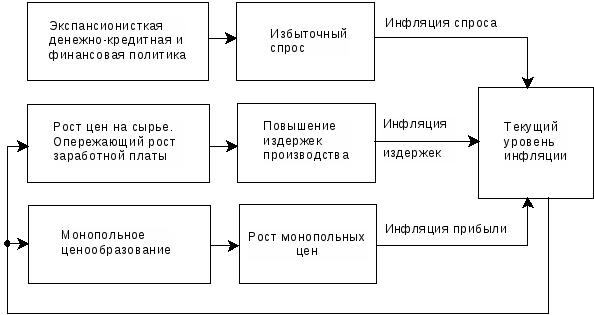   Кейнсианская позиция, концентрирующаяся вокруг проблемы совокупных расходов, как главного фактора, определяющего национальное производство и занятость, берет за основу кривую Филлипса (показывает жёсткую зависимость между инфляцией и безработицей). Эта модель, как отмечалось выше, показывает, что в экономике может возникнуть либо инфляция, либо безработица, но одновременно они появиться не могут. Однако, руководствуясь событиями, ныне протекающими в России, когда наблюдается параллельный рост цен и уровень безработицы, мы можем поставить под сомнение правильность выводов Кейнса. Кейнсианцы же объяснили эти процессы серией шоков предложения или ценовых шоков, сдвинувших кривую Филлипса вправо вверх [2].
          3 Монетаристская теория инфляции. В монетаристской литературе центральное место занимает проблема инфляции. Здесь присутствующая зависимость между изменением количества денег и уровня цен рассматривается как основная экономическая закономерность. В общем виде монетаристскую концепцию инфляции можно также изобразить как схему на рисунке 2.
Рисунок 2 – Инфляция в монетаризме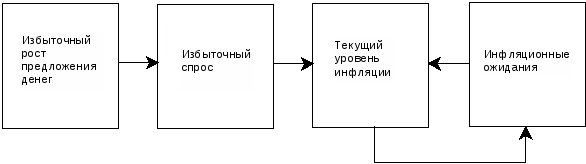   Многие монетаристы современности признают, что есть и более сложная зависимость между ростом цен и денежной массой, чем жесткая связь «деньги-цены». В их новом понимании особая роль отводится именно оценкам и прогнозам возможных изменений хозяйственной конъюнктуры. Монетаристы считают, что связь между изменением масштабов денежного обращения и движением цен лишь изредка может просматриваться на протяжении коротких промежутков времени. «Современная количественная теория, – пишут Эдвин Дж. Долан, К. Д. Кэмпбелл и Р. Дж. Кэмпбелл, – направление развития количественной теории денег и цен, допускающее систематические изменения скорости обращения денег и реальных доходов аналогично изменениям количества денег, находящихся в обращении, и абсолютного уровня цен». Важнейшей причиной инфляционного процесса представители движения монетаристов считают более быстрый рост национальной денежной массы по сравнению с ростом продукта. Следуя их теории, в долговременной перспективе деньги полностью нейтральны и эффект денежных импульсов (ускорения или замедления темпов роста денег) отражается лишь на динамике общего уровня цен, не оказывая сильного влияния на объём производства, инвестиций, занятости рабочей силы и прочих показателей. Тем не менее в более кратких периодах изменение денежной массы может оказать некоторое воздействие на состояние производства и занятости, но эффект будет недолгим: через определённое время темп роста реальных показателей производства вернётся к исходному уровню. Важная роль в монетаристской модели принадлежит и инфляционным ожиданиям, которые формируются с учётом ошибок в прошлых предсказаниях изменения динамики цен [15].1.2 Причины возникновения и социально-экономические
последствия инфляцииКак нам известно причин возникновения инфляционных процессов существует огромное множество, причём в каждом государстве и в каждой экономике свои социально-экономические условия для роста инфляции. Независимо от состояния денежной сферы цены на товары могут повышаться из-за изменений в динамике производительности труда, циклических и сезонных колебаний, структурных сдвигов в системе воспроизводства, монополизации рынка, государственного регулирования экономики, введения новых ставок налогов, девальвации и ревальвации денежной единицы, изменения конъюнктуры рынка, воздействия внешнеэкономических связей, стихийных бедствий и прочие. Как уже ясно, причины могут быть самыми разнообразными. Обычно основой инфляционных процессов служит несоответствие денежного спроса и товарной массы, когда спрос на товары и услуги превышает размеры товарооборота и создаются условия для производителей и поставщиков, чтобы те поднимали цены независимо от уровня издержек. Один из определяющих аспектов инфляции – диспропорция между спросом и предложением, она может порождаться дефицитом государственного бюджета, когда расходы превышают доходы, чрезмерным инвестированием, опережающим ростом заработной платы по сравнению с ростом производства и повышением производительности труда, произвольным установлением государственных цен и другими факторами. Итого, глубинной причиной является нарушение пропорций национального хозяйства. В мировой экономической литературе выделяют три основных фактора, приводящих к дисбалансу: государственная монополия на эмиссию бумажных денег, на внешнюю торговлю, на непроизводственные расходы, связанные с функциями современного государства; профсоюзная монополия, задающая размер заработной платы; монополизм крупных фирм на определение цен собственных издержек. Все эти факторы связаны между собой, однако даже по отдельности они способны нанести урон национальной экономике.           Нередко причины возникновения инфляционных процессов делят на внешние и внутренние. К основным внешним причинам относятся:
          1 Интернационализация хозяйственных связей или «импортированная» инфляция. Наличие инфляционных процессов в других странах оказывает непосредственное влияние на изменение внутренних цен на товары через цены импортируемой продукции. 
          2 Мировые экономические кризисы. Нередко экономика сильно зависит от импорта топливно-энергетических ресурсов, в то время как рост цен на них есть одна из главных причин раскручивания инфляционной спирали [18].
          Внутренние причины определяются состоянием экономики государства. К ним относятся:
          1 Дефицит государственного бюджета. Когда появляется возможность покрыть его займами у Центрального банка, количество денежных средств в обращении возрастает, однако оно совсем не подкреплено выпуском продукции, что ведёт к инфляции. Если разбираться в причинах дефицита бюджета, то он является результатом непрекращающегося роста расходов государства, направленного на финансирование экономических и социальных программ. 
          2 Расходы на военные цели. Подобные вложения сильно увеличивают расходную часть государственного бюджета. 
          3 Большие вложения в социальные цели, не являющиеся адекватными в рамках эффективности национальной экономики. При экономическом кризисе происходит спад производства, отчего показатель уровня жизни населения снижается. Государство пытается оказать поддержку населению за счёт дополнительных ассигнований на социальные цели, а это в свою очередь создаёт увеличенный поток наличных денег и приводит к росту инфляции. 
          4 Инфляционные ожидания. При первых признаках инфляции население начинает формировать план в ожидании повышения уровня цен, планируя свои экономические решения и действия. Зачастую люди в ожидании худшего покупают товары «на будущее», тогда, когда текущей потребности в товаре нет. Результатом этого процесса выступает «бегство от денег». В итоге спрос стимулирует предложение, что в свою очередь мотивирует цены расти. 
          5 Структурные нарушения в экономике. На сегодняшний день в экономическом пространстве присутствует диспропорция между накоплением и потреблением, спросом и предложением, доходами и расходами государства, что и способствует развитию такого явления как инфляция.
          6 Ещё одной немаловажной причиной выступает современное денежное обращение, которое осуществляется бумажными знаками, прервавшими всякую связь с золотом. В эпоху, когда были актуальны «золотые деньги» их избыток преодолевался «уходом» золота из сферы обращения в сферу накопления, оно становилось сокровищем. Однако здесь не всё так просто: бумажным деньгам просто некуда уйти из сферы обращения. С повышением цен требуется ещё большее количество наличных средств в сфере обращения, а каждая новая выпущенная порция ведёт к ещё более крупному росту цен [1].
          Помимо того стоит отметить, что появление признаков инфляционного процесса может быть связано с превышением спроса над предложением товаров. Подстёгивать рост цен могут и конкретные экономические обстоятельства. Хорошим примером данного случая служит энергетический кризис 70-х годов, что проявился не только в росте цен на нефть, но и на другие товары и услуги.
          Как и многие другие явления, характерные для рыночной экономики, инфляция не может быть оценена однозначно, ведь негативные последствия инфляционного процесса хорошо известны и в нашей стране. Гораздо менее распространён тот факт, что инфляция вместе с тем способствует и экономическому росту. Она также является инструментом, который может быть использован государством для блага общества и его экономического развития. Вначале инфляционный процесс выступает как фактор оживления конъюнктуры, но по мере углубления превращается из двигателя в тормоз, усиливая социально-экономическую неустойчивость. В странах с развитой рыночной экономикой ползучая инфляция рассматривается как нормальный фактор экономического роста, но галопирующая или гиперинфляция воспринимается уже как явление негативное, поскольку несёт в себе огромные издержки. Борьба с инфляцией представляет из себя некоторую макроэкономическую задачу, и каждое государство решает данную проблему по-своему. К примеру, США и Великобритания активно противодействуют инфляции, другие же предпочитают комплекс адаптивных мер [7].
          Многообразие причин инфляции порождает и огромное разнообразие её последствий. Как уже известно, высокие темпы роста общего уровня цен дезорганизуют хозяйство, наносят серьёзный ущерб как крупным корпорациям, так и мелкому бизнесу из-за неопределенности рыночной конъюнктуры. В процессе инфляции активизируется бегство от денег к товарам, возрождается бартер. Она обесценивает все виды поступлений денежных средств домохозяйствам, предприятиям и государству, а также сбережения. Крупные потери несут банки и учреждения-кредиторы, а в нарушенном хозяйственном механизме уменьшается количество заработной платы, растёт безработица, а вместе с ними социальная напряженность. Одновременно с тем ослабляется позиция власти, снижается доверие населения к ней. Стремление людей, управляющих государством, получить посредством эмиссии дополнительные средства для решения неотложных задач ведёт за собой появление недовольства среди народа как следствие. Стремительно падает доверие и к программам, планируемым и реализуемым правительством. Одним из самых крупных последствий является сужение мотивов к трудовой деятельности, поскольку возможность реализации ценовых заработков очень нестабильна и происходят разрывы между уровнями доходов людей, отчего усугубляется социальная дифференциация населения. По этой причине сужаются возможности накопления, сокращаются сбережения в ликвидной форме, а выпуск ценных бумаг так и не достигает желаемой цели. Если собрать все негативные социально-экономические последствия вместе, то можно представить данный перечень:
          1) снижение доходов населения,
          2) обесценивание сбережений населения,
          3) падение заинтересованности производителей в создании товаров высокого качества,
          4) ограниченность продаж продуктов сельскохозяйственной отрасли в силу снижения заинтересованности и в ожидании роста цен на продовольствие,
          5) ухудшение условий жизни у социальных групп, живущих за счёт государства, получающих различные выплаты (пенсионеры, служащие, студенты),
          6) перераспределение доходов в пользу немногочисленного слоя населения,
          7) отставание цен государственных предприятий от рыночных цен,
          8) скрытая конфискация денег у населения через налоги государством,
          9) перетекание денежных средств в товары, избегание народом стремительно дешевеющих денег,
          10) быстрая изменчивость и труднодоступность экономической информации для продавцов и покупателей,
          11) отставание ставки реального процента за кредит от ежегодных темпов инфляции, в следствие чего кредиты дорожают,
          12) обратная зависимость темпов роста инфляции от уровня безработицы. 
          Если рассматривать каждое последствие в подробностях, то можно сказать следующее. Перераспределение доходов населения и богатства появляется тогда, когда должники богатеют за счёт кредиторов. Однако в условиях инфляционного процесса давать в долг по фиксированной цене просто не выгодно. Таким образом доход от дающих денежные суммы перераспределяется в пользу берущих кредиты. Наиболее это выражено в условиях неожиданно наступившей инфляции. Когда в стране присутствует такое явление как инфляция, то появляется большой шанс обогатиться у посредников, которые занимаются перепродажей ценных бумаг, различных товаров и валют. Повышают тарифы монополии, отчего и получают высокую прибыль. Всё это берёт начало с проигрыша от повышения цен государственных служащих, которые получают пособия и льготы, фиксированную заработную плату, чётко определённую пенсию, а также страховые, коммунальные и арендные платежи. Говоря об отставании цен госпредприятий от рыночных, то следует отметить, что повышение стоимостей на товары и услуги предприятий должно быть обосновано через вышестоящие организации, поскольку этому способствует долгосрочность и негибкость. В то же время появляется дисбаланс в отраслях частного и государственного секторов, тогда как госпредприятия несут убытки. Одной из ярко выраженных последствий инфляции является скрытая конфискация денег государством у своих же граждан. Делается это через прогрессивное налогообложение, когда в процессе развития инфляционного процесса определённые социальные группы автоматически начинают причислять к состоятельным, хотя их доходы по-прежнему растут лишь номинально. А государство тем временем продолжает непрерывно увеличивать сумму выплат по налогам для всех граждан. О степени опасности данного последствия говорил ещё сам Джон Мейнард Кейнс, что подтвердилось в 1985 году в Америке, когда власти пытались провести индексацию в отношении налоговых законов с учётом темпов протекающей тогда инфляции. Но та была не сбалансирована, а также имелся отрыв номинального значения доходов от реального, который к тому же усиливался, так что восстановить потери с помощью индексации так и не получилось. Номинальный доход – это количество денежных средств, которые получает человек в виде зарплаты. Реальный же – это, то количество товара, которое человек может купить на сумму номинального дохода [20].
          Стоит уделить внимание ускоренной материализации денег в стране. Сделать это можно на примере СССР, когда происходило массовое бегство от резко дешевевших тогда денежных средств, люди строили дачи, массово закупали мебель и прочие вещи. А в начале 90-х снизился спрос на всю продукцию, даже продовольственную, поскольку упали доходы населения. Тем не менее определённый слов населения всё также держал устойчивый спрос на объекты недвижимости, машинной техники и антиквариата [3].
          Что касается нестабильности и нехватки экономической информации, то стоит обозначить, что цены есть главный индикатор рыночной экономики, а когда они стремительно повышаются, то потребитель и производитель не может точно определить оптимальную стоимость, у них падает какая-либо уверенность в их будущих доходах, предприниматели всё менее активно занимаются своей деятельностью, а население утрачивает все экономические стимулы. Помимо всего может происходить отставание ставки реального процента по кредиту от ежегодного темпа инфляционного процесса. Реальный процент рассчитывается из разности номинального процента и уровня инфляции в стране, и когда реальная ставка уходит в минус, то нередко происходит падение инвестиций и выпуска продукции. Нельзя не отметить, что инфляционный процесс находится в некоторой связи и оказывает влияние на занятость населения. Порой растущая инфляция может происходить на фоне высокой занятости и крупном объёме выпуска, а иногда наоборот: спад инфляции сопровождается снижением показателей производства и безработицы в стране. Но чаще всего на практике наблюдается, что при снижении инфляционного процесса на 1% безработица повышается в свою очередь на 2% [3].
          Можно сделать общий вывод о социально-экономических последствиях такого экономического явления как инфляция. При обесценивании денег люди, живущие на свою заработную плату и имеющиеся средние сбережения, теряют больше, поскольку бумажный эквивалент не стоит ничего. По этой же причине то, что составляет основной капитал, сохраняет свою цену и несёт новую стоимость. В инфляционный период стоимость товаров первой необходимости так же повышается, а люди тем временем стремятся потратить свои средства, так и получается, что возрастает нехватка денег у хозяйствующих агентств. Тогда же и обесценивается амортизационный фонд фирм, затрудняется дальнейший процесс производства. 
          Инфляция бесспорно отрицательно влияет на экономику страны и ведёт к нарушению процесса воспроизводства во всех его звеньях: как в сфере производства, так и в сфере обращения. Она обостряет кризисы, стимулирует рост государственных расходов, получаемые налоговые средства так же обесцениваются, проблема государственного долга стирается, различие в номинальном и реальном показателе разнятся, увеличиваются инфляционные ожидания и экономическая нестабильность. Однако некоторые экономисты находят и положительные аспекты в данном экономическом явлении: при незначительной инфляции производство склонно к стимулированию, при этом его расширение будет крупнее, всё в зависимости от количества неиспользуемых факторов производства. Если инфляция составляет 3-4%, то рост денежной массы в обороте ускоряет его, инвестиционная деятельность начинает процветать, а рост производства может даже привести к восстановлению равновесия товарной и денежной массы при повышенном уровне цен. Но нельзя забывать обо всех условиях, которые создаются на потребительском рынке в результате инфляционного процесса, когда развал денежно-кредитной системы вызывает большой негатив в обществе, недоверие к властям и порождают социальные и политические потрясения. Пример тому Германия, ведь обесценение вкладов среднего класса в большей мере повлияло на приход Гитлера к власти [7]. Тем не менее государство может противодействовать происходящему процессу, регулируя инфляцию посредством политики доходов, сдерживая издержки и используя методы «социального партнерства», с помощью регулирования динамики цен через Центральный банк, а также проводя антиинфляционную политику. Главное вовремя уметь определить степень тяжести положения, а также вид протекающей инфляции, чтобы уже наверняка знать как с ним бороться.1.3 Виды инфляцииСогласно мировой экономической теории и беря за основу практический опыт можно выделить различные виды инфляции по разным направлениям. Как правило для классификации инфляции используют следующие критерии:
          1) темп роста цен,
          2) степень расхождения роста цен по товарным группам,
          3) предсказуемость инфляционного процесса,
          4) характер протекания инфляции [1].
          Рассмотрим подробнее виды инфляции в зависимости от темпов роста цен или же, как это называют многие экономисты, уровни инфляции. Как известно в теории и практике имеются три уровня инфляционного процесса, которые можно квалифицировать следующим образом:
          1 Ползучая или же умеренная инфляция. Это инфляционный процесс, по мере которого темп роста цен не заходит выше показателя 10%, стоимость денежных средств всё так же сохраняется, а риск в различных видах деятельности вовсе отсутствует. В экономической теории ползучая инфляция нередко рассматривается как благо нежели угроза для развития экономики, эта позиция в большинстве распространена на Западе. Там уровень инфляции в среднем составляет около 3%. Государство видит умеренную инфляцию как субъект проведения экономической политики с наибольшей эффективностью, поскольку данный вид инфляции позволяет ценам поддаваться корректировке в соответствии с изменением условий производства и спроса, и как правило не вызывает беспокойства [18, с. 244].
          2 Галопирующая инфляция. Для данного типа характерен рост цен от 20% до 200% за год, при этом деньги материализуются ускоренно, а все контракты оказываются под влиянием повышения цен. Галопирующая инфляция рассматривается уже как серьёзное напряженное событие в экономике, опасное для народного хозяйства и уже требующее применение антиинфляционных мер, даже если большинство контрактов и сделок прописывают в условиях учёт такого роста цен. Подобные инфляционные события протекали в 80-х годах во многих странах Латинской Америки и Центральной Азии [1].
          3 Гиперинфляция. Её можно охарактеризовать неограниченным ростом количества денег и обращения и расхождениями уровня зарплаты населения и цен, которые растут настолько быстрыми темпами, что разрушается обеспеченность и благосостояние даже самых богатых слоёв общества, а самые крупнейшие и успешные предприятия начинают работать в убыток. Гиперинфляция полностью останавливает весь механизм хозяйства в стране, поскольку начинает всё больше использоваться такой способ бегства от денежных средств как превращение их в товары. В основном гиперинфляция влечёт за собой социальные последствия: многие слои населения лишаются своего достатка и богатства, а организация общественного порядка сходит на нет, начинается массовая скупка и перепродажа продовольственной и непродовольственной продукции с целью наживы при использовании разницы цен, происходит постепенный переход на бартерный обмен. Население тратит огромные деньги в стремлении потратить их как можно скорее в опасении повышения стоимости товаров ещё выше. В основном скупаются товары, являющиеся средством сохранения сбережений, например покупаются предметы искусства, объекты недвижимости или драгоценности. В цифрах гиперинфляция выражена так: изменение цен на рынке достигает в увеличении 1000% в год, а в месяц свыше 50%. В следствие действий людей гиперинфляция имеет свою особенность: она неуправляема. На неё не оказывают никакого влияния обычные способы контроля над ценами, наоборот станок, печатающий деньги, начинает работать непрерывно. Чтобы остановить гиперинфляцию порой приходится использовать чрезвычайные меры, довольно противоречивые между собой, потому что в случае гиперинфляции получается, что она как бы кормит сама себя. Ярким примером протекания гиперинфляции в стране является Германия в 1923 году, когда уровень инфляции достиг значения двенадцатизначного числа, а цены на продовольственные товары росли раз в полдня. Народ был вынужден выживать, что у него очень хорошо получалось за счёт автономности и самодостаточности, упрощения производства, сокращения внешних связей и натурализации базовых элементов внутрифирменного хозяйства. Но рекордом современности считается гиперинфляция в Никарагуа, когда в стране рост цен достиг показателя 33000% в ходе гражданской войны [18, с. 122].
          Что касается видов инфляций по степени расхождения роста цен по товарным группам, то можно обозначить следующие типы:
          1 Сбалансированная инфляция. При протекании данного типа инфляции цены различных товарных групп относительно друг друга остаются неизменными, то есть поднимаются равномерно и сразу на огромную часть производимых товаров, потому для бизнеса она угрозы особо не представляет. Предприниматели вынуждены всего лишь периодически повышать цены на свою продукцию. Рискуют понести потери лишь те, кто стоит в числе последних в цепочке повышения цен, например, производители продукции, которая основана на внешних кооперационных связях, поскольку стоимость их товаров напрямую отражает сумму повышения цен внешней кооперации. Конкретно они рискуют вызвать задержку сбыта их не в меру дорогой продукции конечному потребителю [1].
          2 Несбалансированная инфляция. Для данного вида инфляции характерно разномеренное повышение цен на различную продукцию, при этом по-своему для каждого типа продукта, то есть цены на различные товары непрерывно изменяются по отношению друг к другу в разных пропорциях. И именно этот вид представляет собой угрозу бизнесу, особенно когда нельзя вывести какой-либо прогноз, чтобы быть уверенным что нынешние лидеры останутся ими и в последствии. В данной ситуации становится практически невозможным рациональный выбор сфер приложения капитала и расчёт со сравнением доходности вариантов инвестирования. Такие условия не позволяют развиваться промышленности, набирают популярность посреднические операции [1]. 
          По степени предсказуемости инфляционного процесса можно выделить:
          1 Ожидаемая инфляция. Она ожидается и прогнозируется государством и населением, потому в сочетании с сбалансированным типом не особо вредит экономике страны.
          2 Неожиданная инфляция. Этот тип инфляционного процесса особо опасен, особенно в комбинации с несбалансированным видом, поскольку чревато это большими издержками адаптационного плана. Неожиданная инфляция не может быть спрогнозирована, определяется она только по внезапному скачку цен и по оказанному влиянию на поведение населения. Если в стране не имеется каких-либо инфляционных ожиданий, то народ рассчитывает на краткосрочный рост цен и приобретает меньше товаров, предпочитая сбережения. Соответственно дальше следует снижение спроса и давление на производителей, которые вынуждены снизить цены на их продукцию. И наоборот, когда инфляционные ожидания достаточно велики, то население закупает различные товары заранее, тогда спрос растёт, как и цены, отчего инфляция прогрессирует [3].
          По характеру протекания в экономической теории различают открытую и подавленную инфляцию [3]. Что касается первого типа, то открытая инфляция отличается продолжительным ростом цен. В основном её можно наблюдать в странах с рыночной экономикой, где взаимодействие спроса и предложения способствует открытому и ничем не стеснённому росту цен в результате снижения покупательной способности денежной единицы. Открытая инфляция зачастую искажает рыночные процессы, однако при этом сохраняет за ценами роль сигналов, которые демонстрируют производителям и потребителям сферы выгодного приложения капиталов. Потому данный тип инфляции можно увидеть в применении в качестве антиинфляционного средства. Подавленная инфляция, наоборот, присуща экономике с командно-административным контролем над ценами и доходами, который не позволяет инфляции проявляться открыто, потому та носит скрытый характер. Она возникает на фоне «замороженных» розничных цен на товары и услуги при росте доходов населения страны. Внешние же цены в свою очередь стабильны, а так как количество денежных средств возрастает, то их избыток порождает товарный дефицит. В таком случае продукция исчезает с прилавков, становится недоступной и переходит в разряд дефицитных, цены начинают расти на «чёрном рынке» – нелегальной форме инфляции в условиях её подавления. «Чёрный рынок» в каком-то смысле демонстрирует подлинную стоимость товара, а его иллюзия неизменности в цене создаёт видимость благосостояния экономики, вводя этим производителей и потребителей в некоторое заблуждение. Покупатели стремятся уловить дефицитный товар, возникает очередь на такую своеобразную лотерею, а продавцы получают возможность для спекуляции. Стоит отметить, что подавленная инфляция неизлечима, её реально лишь притупить, усугубив при этом масштабы бедствия и подрывая экономику в целом. Добиваются этим обычно административными методами, но результатом неизменно служит катастрофа, выраженная в искажении цен и жизни общества на почве приспособления к ним и самообмана. Отличным примером подавленной инфляции может послужить экономика СССР в 1969-1984 годы, когда инфляционный процесс выражался в повышении неудовлетворённого спроса и нереализованных денежных сбережений населения. Тогда сбережения по большей части были вынужденными, а инфляционный разрыв достигал 40%, в результате чего дефицит способствовал возникновению очередей, теневой экономики и ослабеванию стимулов к трудовой деятельности [5].
          Помимо вышеперечисленных критериев следует уделить внимание классификации инфляций по спросу и предложению. Инфляция спроса возникает вследствие выпуска в обращение дополнительной массы средств, которое создаёт превышение спроса над предложением и приводит к тому, что цены постоянно растут [18, с. 244]. В данном случае необходимо стремиться к сокращению государственных расходов и к бездефицитному бюджету ради уменьшения эмиссии денег. Инфляцию спроса можно представить в таком виде: совокупный спрос, который превышает текущие производственные возможности, вызывает рост уровня цен. Инфляция спроса начинается с роста цен на конечные продукты, который со временем распространяется и на факторы производства, что начинает опережать конечный продукт. Но при этом первоначальное повышение цен упирается в границы, установленные фактическим объёмом денег в обращении. И стоит отметить, что увеличение спроса порождает конкретно угрозу инфляции, а не саму инфляцию. В этом случае государство запускает производство в увеличенном количестве в целях предотвращения его спада, вот тогда уже начинается сам инфляционный процесс. В краткосрочном периоде эта политика вызывает повышение стоимостей и реального выпуска, а в долгосрочном лишь рост цен. Когда государство пытается сдержать увеличение массы денег, то в краткосрочном периоде возникает дезинфляция, то есть сжатие спроса и восстановление равновесия. Инфляцию спроса вызывают следующие факторы:
          1) милитаризация экономики и рост военных расходов,
          2) дефицит государственного бюджета и увеличение внутреннего долга,
          3) кредитная экспансия банков,
          4) инфляция через импорт,
          5) слишком крупные инвестиции в тяжелую промышленность [1].
          Наглядно рассмотреть инфляцию спроса в процессе можно на рисунке 3.Под инфляцией предложения или же издержек в мировой практике понимается механизм формирования цен, который возникает вследствие увеличения цен из-за роста издержек производства и определяется увеличением не спроса, а затрат. Предложение при прежних стоимостях на товары падает, вызывая рост цен, при этом объём производства и занятость уменьшаются, что есть признак нехватки спроса. Причинами роста издержек могут быть: увеличение цен на сырьё, действия профсоюзов по повышению заработной платы, монополистическое или олигополистическое ценообразование на ресурсы. Для инфляции издержек также характерен рост всех компонентов производственных затрат: материальных ресурсов, заработной платы, затрат на обслуживание долгов и покупку денежных ресурсов; а затем стоимости конечного продукта [18, с. 245]. Наглядно можно рассмотреть процесс инфляции издержек на рисунке 4.
Рисунок 3 – Инфляция спроса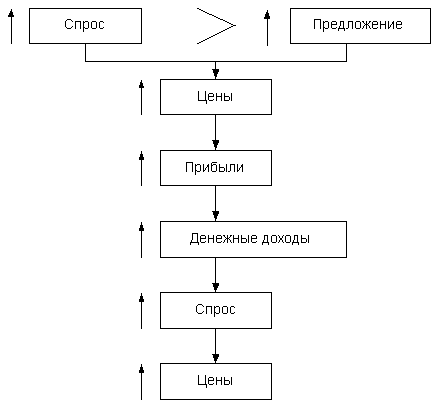 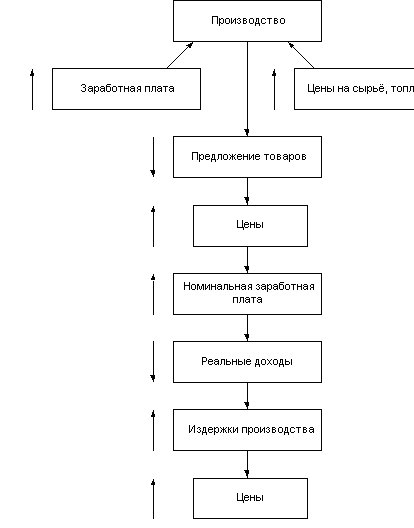 Рисунок 4 – Инфляция предложения  Если в условиях инфляции издержек проводится политика смягчения ограничений роста денежной массы в целях предотвращения спада производства, то с высокой вероятностью можно ожидать раскручивание инфляционной спирали, то есть аналогично инфляции спроса: в краткосрочном периоде наблюдается рост цен и реального выпуска, а в долгосрочном только рост цен. Если же проводится политика жёстких ограничений, то производство реагирует спадом, который в течение некоторого времени сводит инфляцию на нет. Инфляция предложения характеризуется воздействием конкретных факторов на процессы ценообразования: 
          1) снижением роста производительности труда и падением производства,
          2) возрастанием значения сферы услуг,
          3) ускорением прироста издержек и особенно заработной платы на единицу продукции,
          4) энергетическим кризисом (он вызвал в 70-х годах огромное подорожание нефти и других энергоресурсов).
          В сочетании инфляции спроса и предложения образуют инфляционную спираль «цены – заработная плата». В условиях инфляции спроса экономические агенты постепенно корректируют своё поведение: ставки номинальной заработной платы повышаются в новых трудовых соглашениях в соответствии с возросшими инфляционными ожиданиями. Повышение ставок номинальной заработной платы вызывает рост средних издержек производства, что является основой для развертывания инфляции издержек. 
          Стоит отметить также критерий масштаба инфляционных процессов. По масштабу охвата можно выделить локальную инфляцию, имеющую место в отдельных странах, и мировую, охватывающую группу стран или целые регионы.
          Таким образом инфляция представляет собой очень сложный и противоречивый феномен, имеющий различные отличающиеся друг от друга вариации по разнообразным критериям, например, такими могут быть: степень расхождения роста цен по разным товарным группам, темпы увеличения цен, способ возникновения и степень ожидаемости, а также влияние факторов спроса и предложения. 2 Оценка инфляционных процессов в России на современном 2.1 Анализ динамики инфляционных процессов в РоссииМы знаем, что инфляция представляет собой одну из наиболее острых проблем движения современной экономики. Данное явление находит своё место во всех странах, в большей или меньшей мере. Современные инфляционные процессы – не какой-то новый феномен российской истории. Первая крупная инфляция происходила в период Первой мировой войны и последовавшей за ней гражданской, в годы послевоенного восстановления (1914-1924 года). Второй раз инфляция была отмечена уже в советское время, в ходе индустриализации и формирования системы централизованного планирования, также в годы Великой Отечественной войны и начале послевоенного восстановления (1928-1947 года). Третий раз инфляция дала о себе знать в период проводимых ныне экономических реформ, направленных на воссоздание рыночной экономики, после провозглашения государственного суверенитета России и распада СССР. Из вышесказанного следует, что инфляция возникала и нарастала в годы политических конфликтов и при смене модели социально-экономического развития общества. Преодоление инфляции и её последствий каждый раз требовало больших усилий, ресурсов и значительного времени [6]. 
          Для анализа динамики процессов инфляции в России следует рассмотреть историю её появления в нашей стране, особенности возникновения и её протекания при переходе к рыночной экономике. В разных странах имелись различные комбинации причин, по которым и возникло данное явление, к примеру Западная Европа страдала от инфляции после Второй мировой войны, причиной тому был дефицит большинства товаров на рынке. Дальше свою роль сыграли расходы государства, импортируемая инфляция и установка «цена – зарплата». Предпосылками появления инфляционных процессов в России послужила инфляция времён СССР. А важнейшей причиной в последние года можно считать диспропорциональность в экономике страны на фоне общих закономерностей, возникшую в следствие командно-административной системы. Стоит отметить сразу, что в условиях исключительно командной экономики СССР деньги не имели никакого значения: всё выдавалось по карточкам. Система хозяйствования экономики России, наконец начавшая меняться в 90-х годах, вызвала много обсуждений на тему инфляционных процессов. Результатом стали подробная изученность характеристик инфляции, проработанность её макроэкономических аспектов в переходном и восстановительном периоде нулевых годов [3]. В инфляционных процессах в России нашего времени и ранее протекавших в СССР можно найти много общих черт с точки зрения условий возникновения. Особенно это заметно при рассмотрении инфляции как проявления социальных конфликтов из-за неправильного перераспределения между социальными группами в различных формах. Однако имеется здесь очевидное различие: в советской системе конфликты на почве перераспределения в основном наблюдались между плановыми органами власти, хозяйствующими субъектами и населением, они находили реализацию в объективном и легальном разложении системы стабильных государственных цен колхозными рынками, в принудительных покупках и сбережениях, в тотальном дефиците товаров. Таким образом советская экономика полноправно считалась инфляционно ёмкой. В современной экономике России перераспределительные конфликты приобрели нелегальную форму скрытого присвоения национальных доходов и богатства высшими классами и правящей ветвью. Подобные перераспределения влекут за собой развитие инфляционного потенциала. Немаловажно учитывать динамику советской экономики, которая положила начало цикличности как свойству. Рыночная система в качестве одного из механизмов инфляционных циклов предполагает усиление автономности денежной массы и её структуры. Тут также уместна циклическая динамика, оказавшая огромное влияние в процессе формирования механизмов инфляции в период перехода к рынку и продолжившая воздействовать на современные инфляционные процессы в России [5]. Можно сделать вывод, что своеобразие механизмов инфляции в любой экономике определяется её системным характером и моделью хозяйствования, реализуемой на каждом конкретном этапе исторического развития страны. Поэтому специфика появления инфляции в экономике СССР и особенности её динамики связаны с исторически сложившейся системой советского хозяйствования, а также её эволюцией вплоть до распада в 1991 году. В результате анализа динамических характеристик инфляционных процессов стало возможно дать определение особенностям циклов инфляции советской экономики: 
          1 Длина такого цикла отличается стабильностью и периодом 2-4 лет. 
          2 В 1933 и 1947 годах проявились мощные всплески инфляционных процессов, они напрямую связаны с ускорением индустриализации страны в довоенный период и восстановлением экономики в послевоенный. 
          3 Особенностями 30-40-х и 70-80-х годов было то, что среднегодовые темпы роста цен в фазе ускорения цикла инфляции превышали среднегодовые темпы роста цен в фазе замедления, а в 60-х годах наблюдалась обратная картина. Основой этому служила смена хозяйственного устройства экономики СССР. Циклические ускорения инфляции 30-х годов объясняются сформировавшейся моделью планово-директивной экономики. А на формирование циклических замедлений инфляции в 50-60-е годы оказали влияние процессы реформ рыночной направленности. В период 70-80-х годов происходило постепенное исчерпание возможностей выбранной модели экстенсивного роста советской экономики и нарастании структурных диспропорций. 
          4 Сопоставление динамики инфляционных циклов и темпов экономического роста в СССР указывает на обратно пропорциональный характер такого соотношения. Это подтверждает тезис об истощении производительных сил, вызванных инфляционно-затратными механизмами роста [3]. 
          Таким образом представленный анализ советской инфляции позволяет вынести несколько полезных уроков, позволяющих лучше понять современную инфляцию в России. Можно сказать, что многие ошибки в экономической политике советского природа, а также негативные процессы, сформировавшие инфляционную структуру экономики СССР, повторяются в современной России. Выстроенная вертикаль власти и «ручной» режим управления экономикой чем-то напоминают советскую систему. Разница лишь в том, что современная экономика функционирует на рыночных принципах хозяйства, на постоянно подтачиваемых сложившейся неэффективной общественно-государственной системой, характеризующейся «сращиванием собственности и власти, избыточным социально-экономическим неравенством, доминированием неэффективного административного ресурса» [17, с. 17]. В этих условиях нелегальные формы перераспределения национального дохода и богатства создают широкий простор для развёртывания инфляции не только и не столько в её открытых формах, сколько в завуалированном скрытом виде, хорошо известном из истории советской власти. Ошибки в определении факторов российской инфляции, преувеличение её монетарного характера и консервативная дефляционная денежная политика в условиях переходной экономики привели к серьёзным негативным последствиям: натурализации обмена, возникновению денежных суррогатов, сдерживанию восстановительного роста. При этом стоит отметить, что действие указанных факторов отнюдь не ослабло в современной экономике. Современные денежные власти, сосредоточившись на борьбе с монетарной инфляцией и добившись при этом эффективных результатов, остаются пассивными в борьбе с затратными и структурными механизмами российской инфляции. Во многом это можно объяснить сложностью борьбы с данным видом инфляции. Циклическая динамика инфляции в экономике СССР во многом была обусловлена особенностями системы директивного управления народнохозяйственным комплексом страны. При этом управленческие ошибки закономерно приводили к увеличению амплитуды инфляционных колебаний [14].
          Итак, российский тип инфляции отличается от всех других известных типов, и объясняется это условиями её развития при переходе от плановой экономики к рыночной, а также высокими темпами роста цен. В современной России имеется такой вид инфляции как ползучий (составлен рост цен до 3% в год на показатель 2019 года). И как уже известно, при определённом уровне инфляция становится действительно опасной для экономики и социальной стабильности общества. Отрицательное влияние высокой инфляции для национальной экономики России состоит в следующем: обесценивание доходов населения, особенно это касается людей, занятых в бюджетной сфере; начало перераспределения национального богатства от наиболее бедных к наиболее богатым слоям населения, что подорвёт социальную стабильность в обществе и усилит социальное расслоение; разрушение денежной системы страны, вытеснение иностранными денежными знаками национальной валюты, расцвет бартера; обесценивание денежных накоплений предприятий, невозможность инвестиций и принятий долгосрочных решений, подрыв базы для экономического роста.
          Анализируя доступные сведения по инфляции в России за 2007 год, можно убедиться, что причинами в том случае стали: ожидание инфляции и растущий внутренний спрос, который подпитал инфляцию в условиях высоких темпов экономики. А сокращение предложения продовольственных товаров и низкая конкуренция продовольственных рынков на фоне растущих доходов населения лишь подпитали и ускорили темпы инфляции в апреле-июне 2007 года. Сказывалась и импортируемая инфляция на рынке продуктов по причине недостаточного предложения и производства отечественной продукции в следствие низкой рентабельности и убыточности. Не меньшую роль сыграл рост прироста капитала в стране вследствие высоких цен на энергоносители. Ведь основной движущей силой инфляции власти называют чистый приток капитала в страну [6]. Однако основной причиной инфляции 2007 года было быстрое увеличение цен на плодоовощную продукцию, которая к июню подорожала более чем на 12%. Тогда как в сентябре влияли немонетарные факторы: рост мировых цен на продовольственном рынке, который в свою очередь вызвал скачок цен на молочную и зерновую продукцию в нашей стране. Ускорение инфляции, по мнению министерства, образовано дефицитом продукции на отдельных рынках продовольственных товаров из-за резкого сокращения импорта и увеличения экспорта вследствие благоприятной конъюнктуры на мировых рынках, а также падения коммерческой привлекательности внутреннего производства (тогда цены снизились более чем на 25%). Другой фактор роста цен заключался в быстром увеличении денежных доходов населения, и особенно заработной платы: в номинальном выражении, соответственно на 21,7 % и 25,7 % (январь-сентябрь 2007 года к соответствующему периоду 2006 года), ведущий к росту платежеспособности населения, особенно с низким уровнем доходов, что поддерживало платежеспособный спрос на продукты. Таким образом, главными причинами инфляции в России являлись монополизм российской экономики, повышение мировых цен на товары, а также увеличение бюджетных расходов, как считают эксперты.
          Что касается первого полугодия 2007 года, то тогда инфляция составляла 5,7%, что куда меньше и медленней, чем было в первом полугодии прошлого года (6,2%). В этот период продолжалось воздействие основных факторов, определявших инфляцию с апреля по декабрь 2006 года: значительный рост предложения товаров и усиление конкуренции в сфере реализации по мере быстрого развития сектора торговли; снижение инфляционных ожиданий на фоне высоких темпов роста в реальном секторе и растущего спроса на деньги в связи со спадом долларизации в стране. Укрепление реального эффективного курса рубля в первом полугодии составило 3,2%. Тарифы на платные услуги населению за I полугодие 2007 года выросли на 9,8% [10]. 
          В начале второго полугодия появились новые инфляционные риски: повышение цен на зерно и хлеб, возможно также и на бензин, всплеск потребительского кредитования из-за роста заработной платы. Можно отметить, что темп прироста цен на продовольствие по сравнению с прошлым годом резко вырос, что стало основной причиной превышения индекса потребительских цен. В качестве причины можно выделить сложную ситуацию с импортом плодоовощной продукции из ряда стран. Годовая инфляция с июня 2006 года по июнь 2007 составила 8,5%. В целом за первые 7 месяцев того времени инфляция в России составила 6,6%. По итогам, инфляция в России за 2007 год будет больше, чем в 2006-ом. Тогда в октябре в отношении инфляции продолжились тенденции, которые наблюдались в сентябре текущего года. Причиной инфляционного всплеска являются неденежные факторы: рост мировых цен на продовольственном рынке, который теперь сказался и на России, в том числе на масло, хлеб, зерно, а это как раз те продукты, которые экспортировала Россия. По признанию экспертов, цены на зерно и сельхозпродукцию были спровоцированы устойчивым спросом на них со стороны растущих экономик Китая и Индии. Кроме того, именно сельхозпродукцию стали использовать как альтернативный вида топлива – биотопливо. За первую неделю октября индекс потребительских цен вырос на 0,5%, досрочно достигнув уровня годового плана правительства – 8%. Помимо того, Банк России прогнозировал укрепление реального эффективного курса рубля не более чем на 4-5%. Правительство обещало стабилизировать цены на продовольствие в течении трёх месяцев. Несмотря на это не превысить ориентир 8% инфляция смогла бы лишь сменившись дефляцией, падением цен: в истории России в конце года такого не было никогда. Министр экономического развития и торговли признала, что в 2007 году рост потребительских цен превысит не только официальный прогноз 8%, но и явно будет выше прошлогоднего уровня 9% [10].
          На данный момент в России сложился и сохраняется до настоящего времени неблагоприятный тип макродинамики, для которого характерен инфляционный процесс [6]. Однако движущие силы обесценивания денег на конкретных этапах указанного периода были различными. Так, в первой половине 90-х годов инфляция имела место в условиях сильнейшего сжатия денежного предложения и бартеризации экономики. Ценовая динамика в тот период объяснялась стремлением предприятий компенсировать обесценивание оборотных средств и отсутствие кредитных ресурсов путём повышения цен на производимую продукцию. Применение бартера в расчётах лишало предприятия возможности выплачивать налоги в бюджеты всех уровней. В результате неполучения доходов сформировался огромный дефицит бюджетной системы. Увеличение денежного предложения в конце 1998 года – начале 1999 привело к исчезновению бартера за два месяца. Девальвация рубля обусловила увеличение экспорта и сдерживание импорта – началась стабилизация экономики. Но рост доходов домашних хозяйств преимущественно использовался на увеличение потребления. Вся ситуация усугублялась монополизацией потребительского рынка не только в крупных, но и в небольших городах. Нужно отметить, что темпы роста потребительских цен в указанный период значительно отставали от темпов увеличения денежного предложения. Это объясняется, во-первых, повышением монетизации экономики; во-вторых, тем обстоятельством, что рост денежной массы не являлся ведущим фактором ценовой динамики.
          В 2004-2008 годах в качестве инструмента противодействия инфляции монетарные власти России использовали валютное повышение курса рубля. В результате такой политики сложилась парадоксальная ситуация: укрепление рубля к иностранным валютам происходило одновременно с его обесценением на внутреннем рынке. Такая разнонаправленность процессов не могла не закончиться турбулентностью на валютном рынке [6]. И если интегрированность национальной экономики в мировую, степень её открытости, глобализации экономики, превращение мировой экономики в единую производственную зону и единый рынок со свободно перемещающимися капиталами – внешние факторы, определяющие темпы инфляции в России, то внутренними нужно управлять, и ими являются:
          1 Выбранная модель развития экономики. Национальное хозяйство может развиваться по двум моделям: первая предполагает ведение производства на базе уже созданных в обществе накоплений, то есть она располагает созданными материальными благами. Отсюда – акценты на сбор доходов, налоговая политика, бюджетный процесс. По этому пути в своё время пошли многие государства, однако такая система предполагает первоначальное накопление благ, ожидание, сдерживающее ускоренный рост, что является её недостатком. Наиболее развитые государства смогли преодолеть это ожидание и связанную с ним ограниченность ресурсов не на базе накопительства, а на базе второй модели: они смогли развиваться ускоренными темпами благодаря устремленности к созданию благ за счёт антиципации будущего дохода и вовлечения в оборот стоимостей, созданных природой и обществом, но находившихся в недвижимом состоянии. Данная модель развития экономики позволяет изменить приоритеты: на первый план выходит не политика бюджетного финансирования производственных затрат, а политика экономики развития .
          2 Модель трансформации средств стабилизационного фонда в кредитные ресурсы [6].
          3 Выбор механизма масштабного вливания в экономику дополнительных средств на основе характеристик инвестирования, инфляционной и коррупционной устойчивости с учётом существенного отставания уровня монетизации экономики России от аналогичных показателей развитых стран [6]. 
          4 Степень развитости инфраструктуры рынка. 
          5 Степень развития финансового рынка и его инструментов, факторы устойчивости фондового рынка. 
          6 Формирование масштабной долгосрочной государственной инвестиционной политики, которая строится на основе крупных государственных источников денежных средств, в том числе стабилизационного фонда, направленных на реализацию крупных национальных проектов. 
          7 Формирование отраслевой и территориальной структуры производства, адекватной размерам и уровню развития экономики. 
          8 Структура собственности и приоритеты государственной политики: чем выше доля государства в реальном секторе экономики, тем выше удельный вес его средств в реализации инвестиционной политики.
          9 Основные концепции государственного регулирования экономики.
         10 Повышение производительности труда. Опережающие темпы роста доходов населения по сравнению с темпами роста производительности труда, наблюдающиеся в России в последние годы, – один из очевидных факторов инфляции [6]. 
         11 Степень доверия к экономической системе со стороны инвесторов, а также инфляционные ожидания населения. 
         12 Социально-политические факторы. 
          В чём же особенности российской инфляции? В стране, характеризующейся высокой степенью естественных монополий, на высокий уровень инфляции влияют формируемые ими цены. Поднимая тарифы на железнодорожные перевозки, плату за коммунальные и почтовые услуги, монополисты создают и используют такой механизм цен, при котором их рост определяется не увеличением спроса, а повышением затрат. Другой составляющей инфляции является повышение уровня заработной платы работникам бюджетной сферы и пенсий, что приводит к росту денежной массы и провоцирует рост цен на продовольственные и промышленные товары. А рост цен вызывает необходимость индексации заработной платы и пенсий. Специфической для России причиной инфляции следует считать жёсткую привязку рубля к доллару и свободное хождение доллара в стране. Ведь государству при проводимой экономической политике выгодно сохранять «слабый» по отношению к доллару рубль, что позволяет при тех же объёмах экспорта обеспечивать большие внутренние выплаты. В то же время, ориентация производителей на стоимость импортной продукции вызывает рост индекса розничных цен. Инфляционные процессы, в которые оказалось вовлечённым всё население страны, сформировали определённую психологию человека, ожидающего худшего. Начинается закупка и заготовление, так скажем, «про запас». То есть само население становится источником инфляции [6].
          Таким образом, инфляция в России предопределена неблагоприятным типом макродинамики, для которого характерны недостаточно ёмкий и монополизированный внутренний рынок, не диверсифицированная отраслевая структура, отсутствие жёсткости цен. В российских условиях инфляционный процесс протекает под сильным воздействием ожиданий хозяйствующих субъектов относительно пониженной динамики курса рубля. Потому очень важно вовремя применять антиинфляционную политику со стороны государства для предотвращения негативных последствий.2.2 Особенности антиинфляционной политики в РоссииНегативные социальные и экономические последствия инфляции вынуждают правительство стран брать во внимание это явление в своей экономической политике. И в первую очередь экономисты стараются отыскать решение, наилучшим образом подходящее в конкретном случае, а именно ликвидировать инфляцию путём радикальных мер или же адаптироваться к ней. Таким образом данная проблема в каждой стране решается индивидуально с учётом всей специфики. И все меры, которые применяет государство против данного явления в экономике, зависят от характера и уровня самой инфляции. К примеру, в США и Англии, на государственном уровне как правило ставится цель борьбы с инфляцией. В других же странах разрабатывается комплекс адаптационных мероприятий. И каждое из этих решений является частью антиинфляционной политики. 
          Антиинфляционная политика – это система мер по предупреждению и преодолению инфляционных процессов, включающая в себя стремление к сочетанию незначительного роста цен и стабильных доходов [17]. Стоит подметить, что комбинация разнообразных способов предотвращения инфляции в основном зависит от становления рынка в государстве, а также от интенсивности протекающей инфляции, состояния экономики, теоретической концепции экономической политики государства. Потому попытки побороть её методом тотального или административного контроля цен и доходов, что нередко практиковалось в нашей стране в прошлом, при этом пренебрегая устранением причин, однозначно негативным образом сказывается на рыночных отношениях и экономической стабильности. В целом антиинфляционная политика занимает составляющее место политики в области экономики и зачастую направлена на регулирование её темпов в тех пределах, которые не создают социально-экономические последствия. Следуя мировому опыту, можно сказать, что основной набор мер в антиинфляционной политике является довольно типичным в большинстве государств. И все эти способы неоднозначны, поскольку очень противоречивы по своим последствиям. Диапазон параметров для проведения такой политики может быть весьма узок: с одной стороны, требуется сдерживать раскручивания инфляционной спирали, а с другой – поддерживать стимулы производства и создавать условия для насыщения рынка товарами [1]. В антиинфляционной политике используются два типа способа борьбы:
          1 Политика с целью сокращения бюджетного дефицита, ограничения кредитной экспансии и сдерживания денежной эмиссии. В данном случае в соответствии с монетаристскими рецептами может быть применено таргетирование, а именно регулирование темпа роста массы денег в определённых пределах, в соответствии с темпом роста ВНП.
          2 Политика по регулированию цен и доходов населения, чтобы наладить соответствие роста заработков росту цен. Тогда основным средством становится индексация доходов, что в свою очередь определяется прожиточным минимумом или стандартами потребительской корзины, согласуемыми с динамикой индекса цен. С целью предотвращения нежелательных явлений зачастую устанавливаются пределы повышения или же замораживания заработной платы людей, а также нередко ограничивается выдача кредитов и прочих займов [1].
          Стоит отметить, что влияние на инфляцию в условиях резкого роста цен требует специальных мер. Например, чтобы устранить последствия так называемого «нефтяного шока», который сильно ударил по экономике Америки во второй половине 70-х годов, были повышены учётные ставки, усилены требования к размерам резервных фондов и пересмотрена система налогообложения. Однако уменьшить темпы роста инфляции удалось далеко не сразу: с 13-14% в 1979 году они упали до 4% лишь спустя примерно три года, а конкретнее в 1982 году [18].
          Согласно имеющемуся опыту, приостановить инфляцию при помощи одних лишь организационных мер достаточно трудно, даже практически невозможно. Для этого необходимо провести структурную реформу, направленную на преодоление появившихся экономических диспропорций. Последовательность применяемых конкретных методов для сдерживания инфляции, которыми являются ограничение количества различных показателей, зависит от правильного определения типа инфляционного процесса, то есть важно верно выявить характер инфляции, основные связанные с ними факторы, подстегивающие раскручивание инфляционной спирали. Не следует опираться на какие-либо чётко готовые схемы, также, как и одной серией чрезвычайных мер пытаться прикончить все инфляционные процессы. Все инфляции по-своему специфичны и предполагают применение индивидуальных планов, соответствующих им по характеру и степени развития экономического недуга.
          Инфляционные процессы могут носить монетарный или же структурный характер, а их источниками являются чрезмерный спрос (то есть это инфляция спроса) или опережающий рост заработков и цен на материалы и комплектующие (в данном случае инфляция издержек) [1]. Инфляция либо стимулируется неоправданно низким курсом национальной валюты, что называется бегством от дешёвых денег, либо таким же неоправданным снятием ограничений на регулируемые цены ценообразующих товаров (в основном это топливо и сельскохозяйственное сырье). На практике здесь действует комплекс причин и взаимосвязанных факторов, поэтому методам борьбы с инфляцией следует носить исключительно комплексный характер, своевременно уточняться, корректироваться и максимально соответствовать сложившейся ситуации.
          Также в антиинфляционной политике принято выделять два подхода. Первый подход предусматривает активную бюджетную политику: сюда входит маневрирование государственными расходами и налогами в целях воздействия на платёжеспособный спрос. При инфляционном и избыточном спросах государство ограничивает свои расходы и повышает налоги. Результатом является сокращение спроса и снижение темпов инфляции. Но стоит учитывать, что одновременно с этим ограничивается также рост производства, что вероятно приведёт к застою и различным кризисным явлениям в экономике, например, может увеличиться безработица. Можно заметить, что бюджетная политика проводится и для расширения спроса в условиях спада. При недостаточном спросе осуществляют программы государственных капиталовложений и прочих расходов, понижают налоги. Но низкие по стоимости налоги устанавливаются, прежде всего, для людей со средними и невысокими зарплатами, которые стремительно используют доходы. Считается, что таким образом расширяется спрос на потребительские товары и услуги. Однако стимулирование спроса за счёт бюджетных средств может и усиливать инфляцию, к тому же крупные бюджетные дефициты ставят в ограничение правительственные возможности маневрирования налогами и расходами [1].
          Вторым подходом, который рекомендуют экономисты, является неоклассическое направление, выдвигающее на первый план денежно-кредитное регулирование, а также косвенно воздействующее на экономическую ситуацию. Данный подход проводится в основном Центральным банком страны, воздействующим и изменяющим количество денег в обращении и ставки ссудного процента. Приверженцы неоклассического направления полагают, что государство должно проводить дефляционные мероприятия, чтобы ограничить платежеспособный спрос, поскольку стимулирование экономического роста и искусственное поддержание занятости путём снижения естественного уровня безработицы ведёт лишь к потере контроля над существующей инфляцией [1].
          Как уже известно, современная рыночная экономика по своей сущности подвержена инфляционным процессам. Причиной тому служит невозможность устранения всех причин инфляции (бюджетного дефицита, монополий, диспропорций народного хозяйства, инфляционных ожиданий населения и предпринимателей, переброса инфляции по внешнеэкономическим каналам и других причин). В связи с этим становится очевидно, что полная ликвидация инфляции просто невозможна, и многие государства ставят перед собой в первую очередь цель сделать её умеренной, подвластной контролю и сдерживанию роста. Так что помимо представленных методов существует и краткосрочная политика, направленная на временное снижение темпов инфляции. В данном случае успешный результат обеспечивает расширение совокупного предложения без увеличения совокупного спроса. Чтобы этого достичь государство предоставляет льготы предприятиям, которые занимаются выпуском побочных товаров и услуг помимо основных. Оно также может продать часть своей собственности, тем самым увеличить поступления в государственный бюджет и ускорить решение проблемы дефицита, а также понизить инфляционный спрос за счёт продаж большого количества акций новых частных предприятий. Определённое воздействие на темпы протекающей инфляции оказывает уменьшение текущего спроса при неизменном предложении, что достигается за счёт повышения процентных ставок по вкладам и стимуляции более высоких норм сбережения. Можно сказать, что выбор подхода осуществляется в зависимости от экономической ситуации в стране, но наиболее эффективным считается сочетание сразу двух известных нам подходов [16].
          Что касается особенностей антиинфляционной политики России, то в том же 2007 году она напрямую была связана с причинами ускорения инфляционных процессов, которыми являлись образование дефицита на некоторые продовольственные товары, например, молоко, сыр, масло и прочую молочную продукцию, из-за слишком резкого сокращение импорта и увеличения экспорта, также причиной являлось влияние роста мировых цен на зерно и продовольствие на цены внутреннего рынка и ослабление конкуренции со стороны импорта. Существенными инфляционными факторами являлись быстрый рост доходов населения и зарплат в номинальном выражении (за январь-сентябрь 2007 года на 21,7% и 25,7% соответственно к соответствующему периоду 2006 года), а также низкая склонность, наблюдаемая у населения, к сбережениям вследствие отрицательной доходности наиболее популярных сберегательных институтов (депозиты и валюта) и недоступности вложений в недвижимость для основной части населения из-за невысокого уровня доходов. По этой причине вопреки оптимизму правительства и работающих аналитиков рассчитывать было особо не на что. С немонетарной точки зрения, высокий рост цен во втором полугодии заключается в издержках производителей и наценках посредников, административно бороться с которыми бессмысленно. С монетарной стороны столь же бессмысленно использовать меры курсовой и денежной политики. Сложилась такая ситуация: если задействовать мощные рычаги, то вышло бы только хуже, поскольку это ударило бы по внутреннему спросу, производству и инвестициям [6]. Тогда были задействованы следующие механизмы:
          1 Планировалось повышение ввозных пошлин на зерно и снижение пошлин на молоко и молочную продукцию. Учитывался сезонный фактор.
          2 Антиинфляционные меры подкреплялись мероприятиями в области антимонопольной политики. Антимонополистам было поручено проверить продовольственные рынки, на которых был очевидный рост цен на продукцию. Кроме того, антимонопольная служба предлагала снизить некоторые таможенные ввозные пошлины втрое. А в помощь правительству законодательная власть предлагала ускорить рассмотрение законопроекта о продовольственной безопасности, законодательно закрепить перечень продуктов первой необходимости, по которым будет установлено государственное регулирование цен.
          3 Всеми необходимыми инструментами для сдерживания инфляции располагал Банк России. Среди таких инструментов были сохранение ставки рефинансирования на запретном уровне, что выше инфляции, и привлечение денег на депозиты Центрального банка и выпуск его ценных бумаг. 
Данный опыт показал, что борьба российских властей с инфляцией не носила планомерного характера, то есть не были прописаны чёткие механизмы, с помощью которых запланировано снижение инфляции. В настоящее же время антиинфляционная политика в России направлена на проведение монетарной политики. Банк России считает необходимой мерой снижения инфляции с помощью проведения жёсткой денежно-кредитной политики, планируя поддерживать высокие ставки и снижать их по мере уменьшения темпов роста цен в экономике. Денежно-кредитная политика РФ состоит из четырёх пунктов: поддерживание высоких ставок и снижение их по мере уменьшения темпов роста цен в экономике, сжатие денежной массы, режим «плавающего» курса валют и инфляционное таргетирование. 
          В настоящее время монетарная политика ставит главной целью сжатие денежной массы. Стоит заметить, что существует прямая связь между ухудшением макроэкономической ситуации и демонетизацией, которую влечёт за собой сжатие массы денег. Для предотвращения инфляции необходимо чётко поставить направления по совершенствованию антиинфляционной политики в стране. В России применяются данные методы:
          1 Ограничительная политика: снижение спроса на иностранную валюту, субсидирование реального сектора через механизмы налогово-бюджетной политики, ограничение по росту заработных плат населения, смягчение бюджетной политики и уменьшение налоговой нагрузки на бизнес, привлечение денежных средств населения и переход к не инфляционному заимствованию.
          2 Денежно-кредитная политика: переход к не инфляционному заимствованию на внутреннем рынке с ориентацией на привлечение денежных средств населения, региональный механизм рефинансирования, снижение ставки рефинансирования и повышение доступности кредитов для промышленности и сельского хозяйства.
          3 Иные меры: дисциплина в государственных и частных финансах, смягчение бюджетной политики, уменьшение налоговой нагрузки на бизнес, совместные действия всех экономических регуляторов, включая антимонопольную службу, Минстрой, Минэнерго, Минсельхоз и прочие, активная информационная политика, поддержка экспорта российской продукции, снижение налоговых нагрузок, преобразование российского бизнеса, перекрытие незаконного оттока капитала и снижение внутренних цен на энергоресурсы [6].
          Таким образом, в сложившейся экономической ситуации рекомендуется проводить ограничительную политику, направленную на снижение инфляции и спроса на иностранную валюту, в том числе с помощью увеличения ставок процента денежного рынка, ограничения роста заработных плат и субсидирования реального сектора через механизмы налогово-бюджетной политики. При этом предполагается, что рыночные силы приведут к ликвидации неэффективного производства, за счёт роста курса произойдет ограничение импорта, отрасли, направленные на экспорт продукции, а также отечественные производители получат дополнительные конкурентные преимущества, а рост процентных ставок снизит активность валютных спекулянтов. Тогда общий подход Банка России и экономического блока правительства сводится к следующему: снижение инфляции, что ведёт в свою очередь к понижению стоимости кредита для бизнеса, появлению денежных средств для долгосрочных инвестиций, началу устойчивого экономического роста.      2.3 Перспективные направления развития антиинфляционной политики в РоссииКак уже известно, целью антиинфляционной политики является контроль над инфляцией. Все меры, применяемые для достижения данной цели, определяются по характеру инфляционного процесса, а значит необходимо, прежде всего, выявить причины инфляции. Если она возникает на основе неудовлетворенного спроса, то первоначальные меры государства должны быть направлены на: уменьшение денежной эмиссии; повышение учётной ставки по сбережениям населения; сокращение государственных расходов; повышение налогов, чтобы после уменьшить доходы [6]. Если же инфляционная спираль раскручивается в результате роста издержек производства, то необходимо всячески стимулировать инвестиции, а поскольку правительства развитых стран не прибегают к использованию методов прямого директирования цен, то им вновь приходится брать во внимание такие непопулярные методы, как увеличение налоговых ставок. 
          При создании российского благоприятного инвестиционного климата за счёт снижения неблагоприятного влияния внешних факторов на инфляцию в России необходимо руководствоваться некоторыми концептуальными подходами: 
          1 Задача истребления инфляции в России не решается в отрыве от полного комплекса всех существующих проблем, обусловленных особенностями функционирования российской экономической системы. Потому она предполагает постепенное снижение степени открытости экономики РФ до уровня развитых стран, и это должно произойти не путём ограничения внешнеэкономических связей, а в результате становления внутреннего рынка, а также снижения доли сырьевого экспорта и развития внутренней переработки сырья. Немаловажно повышение качества участия страны в мирохозяйственный связях за счёт совершенствования отраслевой структуры и структуры экспорта. 
          2 Снижение темпов инфляционного процесса, которое не должно противоречить курсу на ускорение экономического развития РФ и модернизацию экономики, поскольку именно в преодолении экономической отсталости и повышении производительности труда заключаются основные условия для обуздания инфляции. При этом стоит учитывать, что таргетирование инфляции должно быть гибким, допускающим регулирование валютного курса для противодействия, так называемым, внешним ценовым шокам, и сочетаться с таргетированием роста ВВП.
          3 Успешная реализация этих двух концептуальных подходов в России возможна только при условии сбалансированности рыночного и государственного регулирования экономической деятельности, что остро нуждается в совершенствовании. А реализация данных подходов в свою очередь требует разработки эффективной государственной конкурентной стратегии развития. Беря во внимание, что в России всё ещё не существует комплексной антиинфляционной программы предлагается объединить усилия финансового, денежно-кредитного и экономического блоков руководства страны и разработать антиинфляционную программу, представляющую собой широкий спектр мероприятий стратегического и тактического характера, включающий тактические меры денежно-кредитной, фискальной, ценовой политики и различные стратегические меры по стимулированию развития обрабатывающих производств в промышленности и комплексное развитие сельского хозяйства. В программе антиинфляционных мер для эффективного преодоления внешнего воздействия, которое усиливает влияние внутренних факторов инфляции, существуют долгосрочные, среднесрочные и краткосрочные действия ортодоксного и гетеродоксного характера по направлениям. Ортодоксальная программа ориентирована в основном на рыночные методы, где задачами государства в борьбе с инфляцией служат балансирование бюджета и сдерживание темпов прироста денежной массы как средства борьбы с инфляцией. В гетеродоксальной (или же по-другому смешанной) программе инфляция рассматривается не только как фактор порождения излишнего спроса, но и как инфляция издержек, а значит, предполагает ещё и ограничение избыточного спроса вместе со стимулированием предложения. 
          Немаловажно учитывать большой опыт проведения антиинфляционных мер в западных странах, который только подтверждает целесообразность сочетания долговременных и краткосрочных мер. Схематично комплекс мер антиинфляционной политики может быть представлен следующим образом:
          1 Долгосрочные меры включают в себя погашение инфляционных ожиданий населения, которые нагнетают текущий спрос. С этой целью государство проводит чёткую последовательную антиинфляционную политику и завоёвывает таким образом доверие населения. Для этого правительству следует стимулировать производство, принимать антимонопольные меры, производить либерализацию цен, ослаблять административный таможенный контроль и способствовать эффективному функционированию рынка, что в свою очередь влияет на изменение потребительской психологии.
          2 Принятие мер по сокращению бюджетного дефицита, поскольку его финансирование посредством займов Центрального банка приводит к инфляции (это достигается за счёт повышения налогов и снижения расходов государства).
          3 Осуществление мероприятий в денежном обращении путём установления жёстких лимитов на ежегодный прирост денежной массы, которое позволит контролировать уровень  инфляции.
          4 Ослабление влияния внешних факторов. Если конкретнее, то задача состоит том, чтобы уменьшить инфляционное воздействие на экономику переливов иностранного капитала в виде краткосрочных кредитов и займов правительства за рубежом для финансирования бюджетного дефицита [16].
          Из российского опыта ведения антиинфляционной политики можно сделать следующие выводы о рекомендациях в борьбе с инфляцией:
          1 Важна выбранная модель развития экономики. Национальное хозяйство как правило развивается по двум моделям: первая предполагает ведение производства на базе уже ранее созданных в обществе накоплений, то есть она располагает созданными материальными благами. Отсюда и идут акценты на сбор доходов, политика по налогам и бюджетный процесс. Данная система предполагает первоначальное накопление благ, затем ожидание, удерживающее ускоренный рост. Наиболее развитые государства смогли преодолеть наступающее ожидание и связанную с ним ограниченность ресурсов уже не на базе накопительства, а на базе второй модели: такой, при которой они смогли бы развиваться ускоренными темпами благодаря стремлению к созданию благ за счёт антиципации будущего дохода и вовлечения в оборот стоимостей, созданных природой и обществом. Все знают, что современная Россия владеет огромными ресурсами, их лишь следует грамотно вовлечь в экономический оборот, сделать обращаемыми. И обществу не обязательно долго ожидать, когда же будет получена прибыль, ведь не только на её основе можно развивать производство, преодолевая барьер недостаточности ресурсов. Целесообразным также будет расширить рамки авансирования затрат с помощью средств стабфонда, обеспеченного как созданными, так и предполагаемыми общественными богатствами. Данная модель развития экономики позволит изменить приоритеты: на первый план выдвинуть не политику бюджетного финансирования производственных затрат, а политику экономики развития, всемерно поощряющую инвестиции в национальную экономику.
          2 Выбор механизма масштабного вливания в экономику дополнительных средств на основе характеристик инвестирования, инфляционной и коррупционной устойчивости с учётом существенного отставания уровня монетизации экономики России от аналогичных показателей развитых стран. В данном пункте можно предложить активнее использовать кредитные ресурсы на данные цели, имея в виду именно кредитную эмиссию, не приводящую к всплеску инфляции.
          3 Также не стоит забывать о степени развитости инфраструктуры рынка. Современный уровень развития банковского сектора в РФ отстаёт от потребностей экономики, так что в этих условиях следует создать и обеспечить чёткую работу финансово-кредитных институтов, способных обеспечить использование средств именно в инвестиционном контуре, сохраняя инвестиционный и целевой характер средств, уберегая их от, так называемого, обналичивания, разворовывания, перехода на потребительский рынок. 
          4 Играет роль и степень развития финансового рынка и его инструментов, факторов устойчивости фондового рынка. Потому необходимо эффективное вложение средств, которое и предполагает возможности их инвестирования в диверсифицированный портфель активов разных категорий (например, акции, корпоративные облигации, первоклассные ценные бумаги).
          5 Что касается повышения производительности труда, то анализ и учёт демографической ситуации, состояния потребительского спроса, уровня доходов населения, тенденций изменения процесса сбережения и потребления должен стать ключевым в разработке антиинфляционной политики. 
          6 Не секрет, что международные финансовые институты по масштабам и качеству национального хозяйства, доходам и качеству жизни населения относят Россию к развивающимся экономикам мира. Соответственно, для развития и перехода к более высокому состоянию необходимы значимые инвестиции, то есть появившиеся в национальной экономике ресурсы должны в ней потребляться, а не направляться в зарубежные хозяйства.
          Становится ясно, что преодоление инфляции в России возможно лишь при переходе к благоприятному типу макродинамики. Но какие же ещё методы можно предложить для устранения инфляции в нашей стране? Стоит начать с того, что в целях антиинфляционного регулирования Россия уже использует зарубежный опыт, который основан на ведении рациональной экономической политики, а также на воздействии конкретно на факторы инфляции. На современном этапе инфляция в нашей стране обострена в связи с усилением инновационного развития и инвестиционной деятельности. То есть для решения задач, напрямую связанных с инфляцией необходимо:
          1 Ограничение увеличения цен, которые можно регулировать, на товары и услуги естественных монополий и тарифов, также на услуги ЖКХ при условии усилении контроля над издержками монополистов. 
          2 Снижение акцизов на горюче-смазочные материалы – бензин и дизельное топливо.
          3 Замедление темпов роста цен на товары продовольствия с помощью увеличения роста предложения на них и замещением импорта на внутреннее производство. 
          4 Чтобы рационально распределять заказы необходимо вести усиленную борьбу с коррупцией, а размещения госзаказов делать как можно прозрачнее, неоднократно привлекать отечественные предприятия и малый бизнес, постоянно улучшать механизмы госзакупок за счёт внедрения современных процедур размещения заказов, консолидации заказчиков, применения комплексных методов управления инвестиционными проектами. Когда в стране кризис, то не следует замораживать проекты по инновационному развитию и модернизации экономики, а особенно по улучшению транспортной инфраструктуры. 
          5 Следующим будет важно увеличить государственные средства при помощи иностранных активов, ими на данный момент обладают многие россияне из богатого слоя, они могут продавать их в Центральный банк и обменивать на национальную валюту. Но тем временем Центральный банк накапливает валютные резервы, поэтому в этом случае предложение денег внутри России будет увеличиваться. Тогда уверенность населения в своей национальной валюте будет расти, ведь народ увидит, что рост внутренней денежной базы поддерживается валютными резервами. 
          6 Ещё одним предложением может стать выдача кредитов только после погашения старых, однако это станет возможным только в том случае, если процедура банкротства фактически начинает действовать. 
          7 Одной из важных рекомендаций станет восстановление доверия к государственным облигациям. Необходимо закрепление эффективности банковского сектора при помощи сокращения затрат, а также ранней реабилитации и банкротства неэффективных банков и консолидации банковского капитала через объединение и привлечение новых акционеров. 
          8 Не менее важно поощрять конкуренцию и ограничивать правила, которые мешали бы полноценному развитию рынка. Сюда же входит создание условий, помогающих развитию бизнеса, привлечению инвестиций, в частности в сферу производства потребительских товаров и услуг. Без этого активно увеличивается разница между расходами населения на производственные товары и их производством для отечественного рынка, а в последствии покрывается товарами импорта. Как результат: усиление давления на валютный рынок и вытеснение инвестиционных товаров из импорта. 
          9 Что касается правительства, то ему стоит проводить более интенсивное регулирующее воздействие, которое включало бы в себя приостанавливание на некоторое время или вовсе сдерживание увеличения цен и зарплат, чтобы в будущем предотвратить высокую инфляцию, также необходимо участие в создании рыночной инфраструктуры, стимулирование производства налогами, поддержка различных отраслей и производств, регулирование внешней торговли и валютных операций. 
          10 В настоящее время особенное внимание должно быть уделено совершенствованию налоговой системы, а конкретнее: уменьшению суммы налогов и отказу от использования в качестве источника инфляции при финансировании бюджета. Для этого необходимо периодически переоценивать имеющиеся активы, индексировать ограничители доходов предприятий и корректировать отчеты о всех прибылях и убытках. Также стоит уделить внимание проверке налоговых сборов, включённых в издержки производства; отчислениям в различные фонды; изменению методов налогообложения; обнулению задолженности государственного сектора перед секторами национальной экономики; регуляции перераспределительных отношений между бюджетами Федерации и регионов.
          11 Таким же определяющим направлением инфляционной политики можно считать будущее развитие валютного и финансового рынков, регулирование состояния и совершенствование механизма колебаний валютного курса. Ведь внешнеэкономическая деятельность по-прежнему основывается на развитии экспорта и укреплении базы, что требует в свою очередь эффективного экспорта и валютного контроля. Таким образом экономика страны нуждается в программе восстановления российского капитала и привлечения иностранного капитала к инвестициям. 
          12 Необходимым условием для антиинфляционной политики является нейтрализация внешних инфляционных факторов посредством налоговых поступлений и развития отрасли замещения импорта, также ограничения экономического развития доллара. Здесь может сработать реорганизация импорта и экспорта, речь идёт о переходе с ориентации на сырьё к экспорту технических продуктов, а также об отказе от бросовых цен, по которым продается отечественное сырье, а доходы от экспорта снижаются на десятки миллиардов долларов в год. 
          13 Не стоит забывать, что одна из важнейших ролей в осуществлении антиинфляционной политики принадлежит Центральному банку страны. С его стороны требуется сосредоточение на замедлении инфляции, на более сбалансированном и стабильном развитии экономики и смягчении денежного ограничения в движении, чтобы добиться улучшения его структуры. 
          14 Также рекомендуется напрямую управлять кредитной эмиссией для восстановления экономических связей, банковской системы и увеличения производства. В целях сдерживания инфляции необходимо поддерживать инвестиционную деятельность коммерческих банков. 
          15 Сквозь мировой опыт можно сказать, что спешная реализация антиинфляционной политики возможна только путём разработки нормативных актов, регулирующих абсолютно все рыночные отношения и реализацию существующего законодательства. В данных условиях решающим фактором в борьбе с инфляцией становится восстановление структур государственного контроля и регулирование цен, распределение доходов и перераспределение материальных и финансовых ресурсов при сохранении политики преимущественного использования свободных рыночных цен. 
          16 Одно из условий для устранения инфляции является стабилизация нашей валюты – рубля. 
          На данный момент государство утвердило первые антиинфляционные меры, которые благоприятны по сравнению с прошлыми. На сегодняшний день уже предусмотрено ограничение роста регулируемых цен на продукцию естественных монополий и тарифы на жилищные услуги для усиления монополии управления затратами. Помимо того, активно планируются меры по снижению роста цен на горюче-смазочные материалы. И конечно же правительство прогнозирует замедление роста цен на продовольственную продукцию. Также действуют меры по снижению инфляции, чтобы стабилизировать продовольственный рынок: то же снижение импортных пошлин и увеличение экспортных пошлин на ряд продуктов, некоторые меры по стимулированию конкуренции. В то же время можно сказать, что монетарная часть антиинфляционной политики выросла в следствие высокого денежного роста за прошлые года, а также возросших инфляционных ожиданий населения. В среднесрочной перспективе комплексная программа с двумя категориями мер направлена на снижение инфляции: 1) это меры по стимулированию предложения товаров и содействию конкуренции, развитию торговой инфраструктуры и мер по сдерживанию роста издержек, тут стоит притормозить рост денежной массы и наоборот увеличить сберегательную цель населения, как и обеспечить рост предложения товаров, развитие конкуренции и ограничить рост издержек; 2) меры бюджетной и денежно-кредитной политики, которые необходимо направлять на снижение инфляционной составляющей денег путём сокращения роста денежной массы, стимулирования сбережений населения и корректировки спроса. И тогда в результате антиинфляционной политики уровень инфляции будет снижаться. ЗАКЛЮЧЕНИЕИтак, в своей работе я рассмотрела историю происхождения инфляционных процессов, уточнила их экономическую сущность, выявила возможные причины инфляции, рассмотрела меры по их устранению, изучила последствия инфляции, как экономические, так и социальные, отследила современное состояние инфляции в России и выявила методы борьбы с ней, а также дала характеристику антиинфляционной политике в РФ. Таким образом, были выполнены все поставленные задачи и достигнута главная цель исследования – определение понятия и сущности процесса инфляции, причин и последствий его появления, а также рассмотрения динамики инфляционных процессов и перспективных направлений развития антиинфляционной политики в России. Проведённое исследование позволяет сделать ряд определённых выводов. 
          1 Инфляция – это выраженный дисбаланс между совокупным спросом и совокупным предложением, по-другому явление, напрямую связанное с ростом цен и обесцениванием денег, измеряемое обратными величинами от роста цен. В настоящее время она является одним из самых болезненных и опасных процессов, негативно воздействующих на финансы, денежную и экономическую систему в целом, ведь это достаточно сильно подрывает возможности хозяйственного регулирования, сводит на нет все усилия по проведению структурных преобразований и восстановлению нарушенных пропорций. 
         2 Инфляционные процессы различаются по своей характеристике, поэтому принято выделять два типа их причин. К внешним причинам относятся: интернационализация хозяйственных связей: наличие инфляции в разных странах оказывает влияние на динамику внутренних товарных цен через цены импортируемых товаров; и мировые экономические кризисы. Внутренние причины заключаются в: дефиците госбюджета; расходах на военные цели и на социальные цели не соответствующие эффективности национальной экономики; инфляционных ожиданиях населения; олигополистическом рынке; структурных нарушениях в экономике, то есть диспропорции между накоплением и потреблением, спросом и предложением, доходами и расходами государства; современном денежном обращении, осуществляемым бумажными знаками, прервавшими всякую связь с золотом. Практически в каждой стране отмечается огромный ряд причин инфляции, однако комбинация влияющих факторов на этот процесс зависит от конкретных экономических условий. К примеру, сразу после Второй мировой войны в Европе инфляция была связана конкретно с остро стоящим дефицитом товаров. Там же все последующие годы главную роль в раскручивании инфляционного процесса играли лишь государственные расходы, соотношение в ценах к зарплате граждан, перенос инфляции из иных стран и другие факторы.
          3 Как правило инфляция генерируется из двух противоположных источников: со стороны спроса (с увеличения стоимостей на конечный продукт, распространяющийся на инвестиционные товары и сырьевые ресурсы) и со стороны предложения (с роста цен на сырьевые ресурсы, который после распространяется по цепочкам вплоть до конечного продукта). Конкретнее в мировой экономической теории и практике выделяются два ключевых вида инфляции: инфляция спроса и инфляция предложения. Также инфляцию различают в зависимости от темпов, характера протекания, ожиданий и масштаба охвата. При этом все виды инфляции отличаются сложностью, разнообразием и весьма значительными экономическими и социальными последствиями для всех хозяйственных субъектов страны. Небольшие темпы инфляции содействуют росту цен и нормы прибыли, являясь, таким образом, фактором временного оживления конъюнктуры. В ходе развития инфляционный процесс становится уже серьёзным препятствием для воспроизводства и обостряет экономическую и социальную напряженность в обществе. Существуют следующие виды инфляции: 1) по темпу роста цен: умеренная, галопирующая и гиперинфляция; 2) по проявлению: открытая, когда цены регулируют спрос и предложение, и скрытая, когда цены находятся под властью государства; 3) по своему масштабу: локальная и мировая; 4) по прогнозируемости: неожидаемая и ожидаемая. Пожалуй, самыми распространенными из видов являются умеренная, что вполне здорово для экономики стран, и галопирующая инфляция, которая наносит разрушающий характер. Она дезорганизует хозяйство страны и затрудняет проведение эффективной макроэкономической политики, а неравномерное увеличение цен только усиливает диспропорции между отраслями экономики и искажает структуру потребительского спроса. Цены перестают выполнять свою основную функцию в рыночном хозяйстве – быть объективным информационным сигналом. До 1992 года в России из-за централизованного планирования цен в основном была присуща именно подавленная инфляция. Открытую форму инфляция в нашей стране приобрела с момента либерализации цен в январе 1992 года. Так или иначе любая инфляция активизирует бегство от денег к товарам, обостряет товарный дефицит, подрывает стимулы к денежному накоплению, нарушает функционирование денежно-кредитной системы и заставляет бартер функционировать. В итоге процесс инфляции носит не случайный характер, а весьма устойчивый и практически неизбежный.
          4 Следует выделить некоторые особенности российской инфляции. Россия характеризуется высокой степенью естественных монополий, где на большой уровень инфляции оказывают влияние формируемые ими цены. Здесь, поднимая тарифы на железнодорожные перевозки, плату за коммунальные и почтовые услуги, ведомства, монополисты создают и используют особенный механизм цен, при котором их рост определяется не повышением спроса, а увеличением затрат. Другой составляющей российской инфляции является повышение заработной платы людям, задействованным в бюджетной сфере, и пенсий, что в свою очередь провоцирует увеличение цен на продовольственные и промышленные товары, а это уже вызывает необходимость индексации зарплат и социальных выплат. Специфической для России причиной инфляции можно считать жёсткую привязку рубля к доллару США и свободное хождение этой валюты по стране. Инфляционные процессы, в которые теперь вовлечено всё население страны, сформировали определённую психологию человека, который осознано ожидает только худшего. Поэтому в России само население нередко становится тем самым источником инфляции.
         5 Против данного экономического явления государство применяет ряд мер антиинфляционной политики. Она имеет два главных подхода: 1) бюджетная политика, которой предпочитают придерживаться представители современного кейнсианства из-за маневрирования государственными расходами и налогами с целью воздействия на спрос; 2) денежно-кредитная политика, рекомендуемая экономистами неоклассического направления, которые выдвигали для себя в первую очередь денежно-кредитное регулирование, проводимое Центральным банком страны, который изменял количество денег в обращении, ставки ссудного процента и всячески воздействовал на экономику. Понятно, что управление инфляцией представляет важнейшую и несомненно сложную проблему для денежно-кредитной и экономической политики. При этом всегда необходимо учитывать многосложный и многофакторный характер инфляционных процессов. И при всей значимости сокращения расходов государства и сжатия денежной эмиссии требуется также проведение расширенного комплекса антиинфляционных мероприятий, среди них: стабилизация и стимулирование производства, совершенствование налоговой системы, создание рыночной инфраструктуры, повышение ответственности предприятий за результат хозяйственной деятельности, изменение обменного курса рубля, проведение определенных мер по регулированию цен и доходов. В любом случае нормализация денежного обращения и противодействие инфляции требует креативных и гибких решений, быстро и качественно притворяемых в жизнь.
          6 На сегодняшний день в России наблюдается повышение темпов инфляции по сравнению с прошедшим годом. Не перестают повышаться цены на продовольственные товары, бензин, услуги пассажирского транспорта и многие другие товары и услуги; возросли реальные располагаемые денежные доходы населения, но темпы роста потребительских расходов населения превышают темпы увеличения доходов. В нашей же стране инфляция предопределена неблагоприятным типом макродинамики, для которого характерны недостаточно ёмкий и монополизированный внутренний рынок, недиверсифицированная отраслевая структура, отсутствие жёсткости цен, а её преодоление возможно лишь при переходе к другому благоприятному типу. На уровень и темпы инфляционного процесса в России оказывают непосредственное влияние разнонаправленные факторы, такие как: выбранная модель развития экономики; модель трансформации средств стабфонда в кредитные ресурсы; выбор механизма масштабного вливания в экономику дополнительных средств; степень развитости инфраструктуры рынка; степень развитости финансового рынка и его инструментов и другие.
          7 В такой сложившейся неблагоприятной ситуации необходимо правильно выбрать антиинфляционные меры. Как уже сказано, существует всего два подхода в антиинфляционной политике государств: первый предполагает налогово-бюджетную политику (кейнсианский подход), а второй кредитно-денежное регулирование (неоклассический подход). Наиболее эффективным считается сочетание этих двух подходов. Можно отметить, что на современном этапе развития антиинфляционная политика ещё нуждается в своем усовершенствовании. Система мер противодействия инфляции должна включать в себя решение следующих задач: усиление эффективности банковского сектора, определение либеральной тактики в области валютной, бюджетной, налоговой и денежно-кредитной политик и прочие меры.
          8 В зависимости от темпов инфляция имеет свои достоинства и недостатки. Умеренные и небольшие темпы инфляции помогают временному оживлению конъюнктуры посредством роста цен и нормы прибыли. По мере развития инфляция наносит уже серьёзный ущерб стабильности предприятий и финансовых учреждений, экономическому развитию страны, населению, подрывают доверие народа к правительству. Но в настоящее время инфляция всё так же остается действительно болезненным и опасным процессом, негативно воздействующим на финансовую, денежную и экономическую системы, что зачастую усугубляется отсутствием последовательной и эффективной антиинфляционной политики, и требующий своевременного решения.
СПИСОК ИСПОЛЬЗОВАННЫХ ИСТОЧНИКОВ
1   Борисов, Е. Ф. Экономическая теория : учебник / Е. Ф. Борисов. – 3-е изд. перераб. и доп. – Москва : Юрайт, 2005. – 399 с. – ISBN 978-5-9916-5036-6.
          2   Дж. М. Кейнс. Общая теория занятости, процента и денег / Дж. М. Кейнс – Москва : Гелиос APB, 2002. – 352 с. – ISBN 978-5-85438-266-3.
          3   Зоидов, К. Х. Циклические процессы в советской и переходной российской экономике / К. Х. Зоидов. – Москва : ИПР РАН, ИМ АН РТ, 1999. – 233 с. – ISBN 143-2-05215-826-8.
          4   Кизимов, В. Инфляция и ее последствия / В. Кизимов, Гр. Сапов. / под ред. Е. Михайловского. – Москва : 100 «Центр «Панорама», 2006. – 146 с. – ISBN 978-5-7695-6543-4.
          5   Кудров, В. М. Советская экономика в ретроспективе: опыт переосмысления / В. М. Кудров. – Наука, 2003. – 306 с. – ISBN 5-02-032771-9.
          6   Колпакова, И. Особенности инфляции и антиинфляционных мер в России : новая точка зрения в старой дискуссии // Вестник Института Экономики Российской академии наук. 2013. №4. URL: https://cyberleninka.ru/article/n/osobennosti-inflyatsii-i-antiinflyatsionnyh-mer-v-rossii-novaya-tochka-zreniya-v-staroy-diskussii (дата обращения: 12.03.2020).
          7   Красавина, Л. Н. Необходимость комплексных мер для снижения темпов инфляции в РФ // Банковское дело. 2006. №8. URL: https://cyberleninka.ru/article/n/problemy-snizheniya-tempa-inflyatsii-v-rossii (дата обращения 03.03.2020).
          8   Макконел, К. Р. Экономикс: Принципы, проблемы и политика / К. Р. Макконел, С. Л. Брю. – Москва : Республика, 1992. – 972 с. – ISBN 978-5-16-006520-5.
          9   Маневич, В. О роли монетарной и финансовой политики в России в период кризиса и после него // Вопросы экономики. 2010. №12. URL: https://doi.org/10.32609/0042-8736-2010-12-17-32 (дата обращения: 23.03.2020).
          10 Официальный сайт Федеральной службы государственной статистики : официальный сайт. – Москва. – URL: http://www.gks.ru (дата обращения: 14.03.2020).
          11 Протасов, А. Ю. Инфляция в экономике СССР: природа, циклическая динамика, уроки для современной России / А. Ю. Протасов. – Санкт-Петербург : Вестник Санкт-Петербургского университета., сер. 5, вып. 4, 2011. – с. 116-129.
          12 Словарь современной экономической теории Макмиллана : сборник терминов. – Москва : ИНФРА, 1997. – 608 с. – ISBN 5-86225-453-6.
          13 Фридман, М. Количественная теория денег / М. Фридман. – Москва : Эльф пресс, 1996. – 76 с. – ISBN 5-7218-0451-3.
          14 Ханин, Г. Н. Динамика экономического развития СССР / Г. Н. Ханин. – Новосибирск: Наука, 1991. – 270 с. – ISBN 978-5-7782-0903-9.
          15 Хейне, П. Экономический образ мышления / П. Хейне. – Новосибирск: Наука, 1992. – 484 с. – ISBN 978-5-907114-75-3. 
          16 Экономика : учебное пособие / под ред. А. С. Булатова. – 3-е изд., перераб. и доп. – Москва : Юристь, 1999. – 894 с. – ISBN 978-5-9776-0173-3.
          17 Экономика от «А» до «Я» : тематический справочник / под ред. Г. М. Гукасьян. – Москва : ИНФРА, 2007. – 480 с. – ISBN 978-5-16-003004-3.
          18 Экономическая энциклопедия : учебное пособие / научный редактор совет издательства «Экономика»: Ин-т Экон. РАН; Гл. Ред. Л. И. Абалкин – Москва : ОАО «Издательство «Экономика», 1999. – 1055 с. – ISBN 978-5-282-03158-30.
          19 Энциклопедия экономиста: электронная библиотека : сайт. – Москва. – URL: http://www.grandars.ru (дата обращения: 18.03.2020).
          20 Это – Бизнес: толковый словарь экономических терминов / под ред. В. Коноплицкий. – Киев : Альтерпрес, 1996. – 448 с. – ISBN 5-7707-9702-9.Введение ……………………………………………………………………..31 Теоретические аспекты исследования инфляции ……………...………..5   1.1 История происхождения и экономическая сущность инфляции ...…5   1.2 Причины возникновения и социально-экономические последствия         …………..инфляции ……………………………………………………………...13   1.3 Виды инфляции ……………………………………………………….212 Оценка инфляционных процессов в России на современном этапе …...30   2.1 Анализ динамики инфляционных процессов в России ……………..30     2.2 Особенности антиинфляционной политики в России …………..….40   2.3 Перспективные направления развития антиинфляционной 
         политики в России ………………………………………………….....47Заключение …………………………………………………………………..57Список использованных источников ………………………………………62